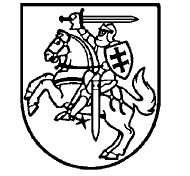 VARĖNOS ,,ĄŽUOLO“ GIMNAZIJOS DIREKTORIUSĮSAKYMASDĖL VARĖNOS ,,ĄŽUOLO“ GIMNAZIJOS 2023-2024 – 2024-2025 MOKSLO METŲ UGDYMO PLANO TVIRTINIMO2023 m. rugpjūčio 30 d. Nr. V-130VarėnaVadovaudamasi Lietuvos Respublikos švietimo, mokslo ir sporto ministro 2023 m.  balandžio 24 d. įsakymu Nr. V-586 ,,Dėl 2023-2024 ir 2024-2025 mokslo metų pradinio, pagrindinio ir vidurinio ugdymo programų bendrųjų ugdymo planų patvirtinimo“,t v i r t i n u 2023-2024 ir 2024-2025 mokslo metų Varėnos ,,Ąžuolo“ gimnazijos pagrindinio ir vidurinio ugdymo programų planus“ (byloje 1.10).Direktorė                                                                                                                Milda  PadegimaitėVARĖNOS ,,ĄŽUOLO“  GIMNAZIJA2023 - 2024  IR 2024 - 2025  MOKSLO METŲ PAGRINDINIO UGDYMO  (II DALIES)  IR VIDURINIO UGDYMO PLANAI2023 m.TURINYSI SKYRIUS.  BENDROSIOS NUOSTATOS / 4 II SKYRIUS. UGDYMO  PROCESO  ORGANIZAVIMAS / 51 skirsnis.  Gimnazijos ugdymo plano rengimas / 52 skirsnis. Mokslo metų trukmė ir struktūra / 63 skirsnis. Ugdymo programų įgyvendinimo organizavimas / 74 skirsnis. Mokymosi ir švietimo pagalba, mokymosi krūvių reguliavimas /105 skirsnis. Laikinųjų grypių sudarymas, mokymo proceso diferencijavimas ir individualizavimas/146 skirsnis. Mokinių poreikių tenkinimas ugdymo organizavimas ne klasės bei nekontaktinėse aplinkose / 157 skirsnis. Mokinių mokymo namie ir ugdymosi šeimoje organizavimas / 168 skirsnis. Ugdymo proceso organizavimo ypatumai 2023-2024 mokslo metais / 17III SKYRIUS. PAGRINDINIO UGDYMO PROGRAMOS (II DALIES) ĮGYVENDINIMAS / 181 skirsnis. Pamokų skaičius pagrindinio ugdymo bendrųjų programų įgyvendinimui /182 skirsnis. Pagrindinio ugdymo programos  organizavimo ypatumai /23IV SKYRIUS. VIDURINIO UGDYMO PROGRAMOS  ĮGYVENDINIMAS / 261 skirsnis. Vidurinio ugdymo programos įgyvendinimas 2023-2024 mokslo metais IV  gimnazijos  klasėje / 262 skirsnis. Vidurinio ugdymo programos įgyvendinimas 2023-2024 mokslo metais III  gimnazijos  klasėje, 2024-2025 mokslo metais III ir IV gimnazijos klasėje / 29V SKYRIUS. MOKINIŲ, TURINČIŲ SPECIALIŲJŲ UGDYMOSI POREIKIŲ (IŠSKYRUS ATSIRANDANČIUS DĖL IŠSKIRTINIŲ GABUMŲ), UGDYMO ORGANIZAVIMAS / 351 skirsnis. Pagrininiai ugdymo organizavimo principai / 352 skirsnis. Mokinių, turinčių specialiųjų ugdymosi poreikių, pažangos ir pasiekimų vertinimas / 353 skirsnis. Švietimo pagalbos mokiniui, turinčiam specialiųjų ugdymosi poreikių, teikimas / 36VI SKYRIUS. PAGRINDINIO IR VIDURINIO UGDYMO ORGANIZAVIMAS KARANTINO, EKSTREMALIOS SITUACIJOS, EKSTREMALAUS ĖVYKIO, KELIANČIO PAVOJŲ MOKINIŲ SVEIKATAI IR GYVYBEI, LAIKOTARPIU AR ESANT APLINKYBĖMS MOKYKLOJE, DĖL KURIŲ UGDYMO PROCESAS NEGALI BŪTI ORGANIZUOJAMAS KASDIENIU MOKYMO PROCESO ORGANIZAVIMO BŪDU /36VII SKYRIUS. ASMENŲ, BAIGUSIŲ UŽSIENIO VALSTYBĖS AR TARPTAUTINĖS ORGANIZACIJOS PAGRINDINIO ARBA VIDURINIO UGDYMO PROGRAMĄ ARBA JOS DALĮ, ORGANIZAVIMAS / 38	PATVIRTINTAVarėnos ,,Ąžuolo“ gimnazijos direktoriaus 2023 m. rugpjūčio 30 d.įsakymu Nr. V-130VARĖNOS ,,ĄŽUOLO“ GIMNAZIJOS 2023-2024 IR 2024-2025 MOKSLO METŲ UGDYMO PLANASI  SKYRIUS BENDROSIOS NUOSTATOS1. Varėnos „Ąžuolo“ gimnazijos (toliau – gimnazijos) 2023-2024 ir 2024-2025  mokslo metų ugdymo planas sudarytas vadovaujantis Lietuvos Respublikos švietimo ir mokslo ministro patvirtintais 2023-2024 ir 2024-2025  mokslo metų pradinio, pagrindinio ir vidurinio ugdymo programų bendraisiais ugdymo planais ir kitais teisės aktais, Gimnazijos strateginiu planu, mokytojų, mokinių ir jų tėvų (globėjų, rūpintojų) siūlymais. Gimnazijos ugdymo planas reglamentuoja pagrindinio ugdymo programos antrosios dalies ir vidurinio ugdymo programų įgyvendinimą.2. Gimnazijos ugdymo plano tikslas – sudaryti palankias sąlygas ir galimybes kiekvienam mokiniui siekti pažangos, pasiekti aukštesnių ugdymo (si) rezultatų ir įgyti mokymuisi visą gyvenimą būtinų bendrųjų ir dalykinių kompetencijų.3. Gimnazijos ugdymo plano uždaviniai:3.1. nustatyti pamokų skaičių, skirtą pagrindinio ugdymo II dalies ir vidurinio ugdymo programoms įgyvendinti;3.2. pritaikyti privalomą ir gimnazijos formuojamą ugdymo turinį ir ugdymo procesą skirtingiems mokinių mokymosi poreikiams tenkinti;3.3. siekti ugdymusi paremto ugdymo, įgyvendinti mokymosi paradigmą;3.4. ugdyti brandžią, puoselėjančią tautinį tapatumą, istorinę savimonę, bendražmogiškas vertybes asmenybę;3.5. kurti saugią fizinę, psichologinę, socialinę ir kultūrinę mokymosi aplinką.4. Ugdymo planuose vartojamos sąvokos:Mokyklos ugdymo planas - mokykloje vykdomų ugdymo programų įgyvendinimo aprašas, parengtas vadovaujantis Bendraisiais ugdymo planais.Pamoka – pagrindinė nustatytos trukmės nepertraukiamo mokymosi organizavimo forma. Dalyko modulis – apibrėžta, savarankiška ir kryptinga ugdymo programos dalis.Atsiskaitomasis darbas –  mokinio žinias, gebėjimus,  įgūdžius, kompetencijas patikrinantis ir  vertinamas darbas.Laikinoji grupė – mokinių grupė dalykui pagal modulį mokytis, diferencijuotai mokytis dalyko ar mokymosi pagalbai teikti.Kompetencija – gebėjimas atlikti tam tikrą veiklą, remiantis įgytų žinių, mokėjimų, įgūdžių, vertybinių nuostatų visuma.Specialiųjų poreikių mokinys – mokinys, kurio galimybės mokytis ir dalyvauti visuomenės gyvenime yra ribotos dėl įgimtų ar įgytų sutrikimų arba mokinys, turintis išskirtinius gebėjimus.Švietimo pagalba – mokiniams, jų tėvams (globėjams, rūpintojams), mokytojams ir  kurios tikslas – didinti švietimo veiksmingumą.Kitos ugdymo planuose vartojamos sąvokos, apibrėžtos Lietuvos Respublikos švietimo įstatyme ir kituose švietimą reglamentuojančiuose teisės aktuose.II  SKYRIUSUGDYMO ORGANIZAVIMASPIRMASIS   SKIRSNISGIMNAZIJOS UGDYMO PLANO RENGIMAS5. Rengdama mokyklos ugdymo planą gimnazija vadovaujasi Pradinio, pagrindinio ir vidurinio ugdymo programų aprašu, patvirtintu Lietuvos Respublikos švietimo ir mokslo ministro 2015 m. gruodžio 21 d. įsakymu Nr. V-1309 „Dėl Pradinio, pagrindinio ir vidurinio ugdymo programų aprašo patvirtinimo“, Pradinio, pagrindinio ir vidurinio ugdymo programų aprašu, patvirtintu Lietuvos Respublikos švietimo, mokslo ir sporto ministro 2023 m.  balandžio 20 d. įsakymu Nr. V-570 „Dėl Pradinio, pagrindinio ir vidurinio ugdymo programų aprašo patvirtinimo“, Mokymosi pagal formaliojo švietimo programas (išskyrus aukštojo mokslo studijų programas) formų ir mokymo organizavimo tvarkos aprašu, patvirtintu Lietuvos Respublikos švietimo, mokslo ir sporto ministro 2012 m. birželio 28 d. įsakymu Nr. V-1049 „Dėl Mokymosi pagal formaliojo švietimo programas (išskyrus aukštojo mokslo studijų programas) formų ir mokymo organizavimo tvarkos aprašo patvirtinimo“ (toliau – Mokymosi formų ir mokymo organizavimo tvarkos aprašas), Bendraisiais ugdymo planais, Lietuvos higienos norma HN 21:2017 „Mokykla, vykdanti bendrojo ugdymo programas. Bendrieji sveikatos saugos reikalavimai“, patvirtinta Lietuvos Respublikos sveikatos apsaugos ministro 2011 m. rugpjūčio 10 d. įsakymu Nr. V-773 „Dėl Lietuvos higienos normos HN 21:2017 „Mokykla, vykdanti bendrojo ugdymo programas. Bendrieji sveikatos saugos reikalavimai“ patvirtinimo“ (toliau–Higienos norma), ir kitais bendrąjį ugdymą reglamentuojančiais teisės aktais. 6. Gimnazijos ugdymo planas rengiamas dvejiems mokslo metams. Esant ugdymo organizavimo pokyčiams, gali būti keičiamas ir prasidėjus mokslo metams.7. Gimnazijos ugdymo planą rengia gimnazijos direktoriaus 2023 m. balandžio 03 d. įsakymu Nr. V-71  ,,Dėl darbo grupės sudarymo“ sudaryta darbo grupė. 8. Gimnazijos ugdymo plano projektas derinamas su mokyklos taryba, Varėnos rajono meru.9. Mokyklos direktorius ugdymo planą tvirtina iki mokslo metų pradžios.ANTRASIS  SKIRSNISMOKSLO METŲ TRUKMĖ IR STRUKTŪRA10. Mokslo metus sudaro: ugdymo procesas ir laikas, skirtas mokinių poilsiui – atostogoms. Mokiniams skiriamos: rudens, žiemos (Kalėdų), žiemos, pavasario (Velykų) ir vasaros atostogos.11. Ugdymo proceso organizavimas 2023-2024 mokslo metais:11.1. mokslo metų ir ugdymo proceso pradžia – 2023 m. rugsėjo 1 d.;11.2. ugdymo proceso trukmė I-II gimnazijos klasių mokiniams  – 185, III gimnazijos klasės mokiniams - 180, IV gimnazijos  klasės mokiniams  – 170 ugdymo dienų. Gimnazija dirba penkias dienas per savaitę. 11.3. Ugdymo proceso trukmė  2023-2024 m.m.:11.4. Mokinių atostogos 2023-2024 m.m.:12. Ugdymo proceso organizavimas 2024-2025 mokslo metais:12.1. mokslo metų ir ugdymo proceso pradžia – 2024 m. rugsėjo 1 d.;12.2. ugdymo proceso trukmė I-II gimnazijos klasių mokiniams  – 185, III gimnazijos klasės mokiniams - 180, IV gimnazijos  klasės mokiniams  – 170 ugdymo dienų. Gimnazija dirba penkias dienas per savaitę. 12.3. Ugdymo proceso  trukmė  2024-2025 m.m.:12.4. Mokinių atostogos 2024-2025 m.m.:13. Jeigu mokinių atostogų metu yra numatytas brandos egzaminas ar jo dalis, tarpinis patikrinimas, atostogų dienos, per kurias mokinys laiko brandos egzaminą ar jo dalį, tarpinį patikrinimą, perkeliamos į artimiausias ugdymo dienas.14.  Mokslo metai skirstomi pusmečiais. Jų trukmė:2023-2024 m.m.:2024-2025 m.m.:15.  Ugdymo proceso pagrindinė organizavimo forma – pamoka (45 minutės).  Pamokų laikas: TREČIASIS SKIRSNISUGDYMO PROGRAMŲ ĮGYVENDINIMO ORGANIZAVIMAS16. Gimnazijos ugdymo turinys formuojamas atsižvelgiant į gimnazijos tikslus, konkrečius mokinių ugdymo (si) poreikius. Gimnazija, formuodama (arba koreguodama) ugdymo turinį ir rengdama Ugdymo planus remiasi mokinių poreikių tyrimo rezultatais, atsižvelgia į gimnazijos turimas finansines galimybes, kitus išteklius, ugdymo(si) sąlygas, mokinių pažangos ir pasiekimų vertinimo rezultatus, PUPP ir BE rezultatus, mokyklos veiklos įsivertinimo rezultatus.17. Pagrindinio ugdymo antros dalies ir vidurinio ugdymo programos įgyvendinimas planuojamas dvejiems metams. Programų įgyvendinimui I, II klasių mokiniai individualius planus rengia vieneriems metams, o III klasių – dvejiems metams. Individualius planus I-II klasių mokiniai gali keisti, koreguoti pasibaigus pusmečiui arba mokslo metams, o III klasių mokiniai iki lapkričio 15 d. ir pasibaigus mokslo metams.18. Ugdymo proceso organizavimas: 18.1. 2023-2024 mokslo metais įgyvendinamos programos:18.1.1. Pradinio, pagrindinio ir vidurinio ugdymo bendrosios programos, patvirtintos Lietuvos Respublikos švietimo, mokslo ir sporto ministro 2022 m. rugpjūčio 24 d. įsakymu Nr. V-1269 „Dėl Priešmokyklinio, pradinio, pagrindinio ir vidurinio ugdymo bendrųjų programų patvirtinimo“ (toliau – 2022 m. Pradinio, pagrindinio ir vidurinio ugdymo bendrosios programos) įgyvendinamos I, III gimnazijos klasėse.18.1.2. Pradinio ir pagrindinio ugdymo bendrosios programos, patvirtintos Lietuvos Respublikos švietimo ir mokslo ministro 2008 m. rugpjūčio 26 d. įsakymu Nr. ISAK-2433 „Dėl Pradinio ir pagrindinio ugdymo bendrųjų programų patvirtinimo“ (toliau kartu – 2008 m. Pradinio ir pagrindinio ugdymo bendrosios programos, o kiekviena atskirai – 2008 m. Pradinio ugdymo bendrosios programos, 2008 m. Pagrindinio ugdymo bendrosios programos), įgyvendinamos II gimnazijos klasėse.18.1.3. Vidurinio ugdymo bendrosios programos, patvirtintos Lietuvos Respublikos švietimo ir mokslo ministro 2011 m. vasario 21 d. įsakymu Nr. V-269 „Dėl Vidurinio ugdymo bendrųjų programų patvirtinimo“ (toliau – 2011 m. Vidurinio ugdymo bendrosios programos), įgyvendinamos IV gimnazijos klasėje.18.2. 2024-2025 mokslo metais 2022 metais patvirtintos pagrindinio ir vidurinio pagrindinio ir vidurinio ugdymo programos įgyvendinamos visose klasėse. 19. Mokiniams be privalomojo ugdymo turinio, numatyto Bendrųjų ugdymo planų 86, 87, 100 ir 108 punktuose, gimnazija siūlo pasirinkti pasirenkamųjų dalykų, dalykų modulių  programas.  Pasirenkamųjų dalykų, modulių programų sąrašas, patvirtintas direktoriaus įsakymu iki einamųjų mokslo metų  mokslo metų pradžios, skelbiamas el. dienyne ir gimnazijos tinklalapyje. Sąrašas gali būti tikslinamas per mokslo metus, atsižvelgiant į mokinių poreikius ir mokyklos pasiūlos galimybes. 20. Neformaliojo švietimo įgyvendinimas:20.1. neformaliojo švietimo veiklos įgyvendinamos per neformaliajam švietimui skirtas valandas, numatytas Bendrųjų ugdymo planų 86, 87, 100 ir 108 punktuose. Neformaliojo švietimo programų sąrašas tvirtinamas direktoriaus įsakymu iki mokslo metų pradžios ir gali būti keičiamas, papildomas mokslo metų eigoje, atsižvelgiant į mokinių pasirinkimą dalyvauti programose bei laikantis mobilių grupių sudarymo principų. Patvirtintas sąrašas skelbiamas el. dienyne bei gimnazijos tinklalapyje;20.2. neformaliojo švietimo užsiėmimai organizuojami pasibaigus pamokoms, pagal direktoriaus patvirtintą neformaliojo švietimo užsiėmimų tvarkaraštį;20.3. mokiniai neformaliojo švietimo programas gali rinktis kitoje neformaliojo vaikų švietimo įstaigoje;20.4. neformaliojo švietimo programose dalyvaujantys mokiniai žymimi mokinių registre, jų lankomumas – elektroniniame dienyne.21. Pažintinė, kultūrinė, edukacinė veikla:21.1. pažintinė, kultūrinė, edukacinė veikla yra neatskiriama (integrali) per visus mokslo metus įgyvendinant privalomąjį ir mokyklos formuojamą ugdymo turinį per pažintinę, patyriminę, projektinę, savanorišką,  socialinę - pilietinę ir kitas veiklas, tolerancijos ugdymą, veiklą, susijusią su ugdymu karjerai ir t.t.;21.2. ši veikla siejama su gimnazijos ugdymo tikslais, mokinių mokymosi poreikiais, privalomų bei pasirenkamųjų mokomųjų dalykų, modulių ir neformaliojo ugdymo programų ugdymo turiniu. Veiklą, kartu su mokiniais, planuoja dalykų mokytojai, klasių auklėtojai, neformaliojo ugdymo būrelių vadovai arba mokinių, mokytojų komandos per mokslo metus. Veikla įrašoma planavimo dokumentuose (pvz., mokytojų teminiuose planuose, klasės vadovų planuose, gimnazijos mėnesio veiklos plane), įgyvendinimas fiksuojamas elektroniniame dienyne;21.3. ugdymo proceso organizavimo  2023-2024 m.m. ir 2024-2025 m.m. kalendorius, skirtas informuoti bendruomenę apie planuojamas organizuoti mokykloje veiklas ir padėti planuoti mokytojams ir mokiniams savo kasdieninę veiklą:Pastaba: veiklų kalendorius gali būti pildomas, keičiamas, koreguojamas mokslo metų eigoje, atsižvelgiant į besikeičiančias aplinkybes, pakeitimai fiksuojami dalykų mokytojų teminiuose planuose, klasių vadovų planuose, rengiant mokyklos mėnesio darbo planą.22. Ugdymo savaitė yra 5 darbo dienų mokymosi periodas, cikliškai besikartojantis ugdymo procese. 23. Klasės dalykų turiniui įgyvendinti per skirtą ugdymo laiką ir pamokų skaičių rengiamas pamokų tvarkaraštis. Jame numatoma klasei skirtų pamokų organizavimo seka per dieną, savaitę. Mokyklos pamokų tvarkaraštis pertvarkomas pasibaigus pirmam pusmečiui,  atsižvelgiant į ugdymo procesui keliamus uždavinius.KETVIRTAS SKIRSNISMOKYMOSI IR ŠVIETIMO PAGALBA, MOKYMOSI KRŪVIŲ REGULIAVIMAS24. Mokymosi pagalbos teikimą reglamentuoja gimnazijos direktoriaus 2019 m. rugpjūčio   30 d. įsakymu Nr. V-143 patvirtintas ,,Varėnos „Ąžuolo“ gimnazijos mokymosi pagalbos mokiniui teikimo tvarkos aprašas“. 25. Mokymosi veiksmingumui didinti:25.1. pagrindiniame ugdyme skiriamos  dvi iš eilės viena po kitos einančios lietuvių kalbos ir literatūros, matematikos ir užsienio kalbos (anglų) pamokos;25.2. viduriniame ugdyme skiriamos dvi viena po kitos einančios lietuvių kalbos ir literatūros, matematikos, užsienio kalbų, visuomeninio, gamtamokslinio ir technologinio ugdymo pamokos.26. Mokykla užtikrina, kad per mokslo metus ugdymo procese būtų organizuojamas Bendruosiuose ugdymo planuose nustatytas pamokų skaičius. 27. Įgyvendinant vidurinio ugdymo programą, intensyvinamas  dorinio ugdymo dalyko mokymas: dvejiems metams nustatytas pamokų skaičius skiriamas per vienerius metus (III-oje klasėje).28. Esant poreikiui, suderinus su Gimnazijos taryba, gali būti priimti kiti racionalūs mokymosi veiksmingumą didinantys sprendimai. 29. Mokymosi pagalbos teikimas:29.1. ugdymo procese nuolat stebima mokinio daroma individuali pažanga ir pasiekimai. Mokiniui suteikiama savalaikė mokymosi pagalba, kad mokinys galėtų likviduoti mokymosi spragas, jų negilindamas, arba kad mokinys, turintis išskirtinių gabumų, galėtų pagerinti savo mokymosi pasiekimus;29.2. mokymosi pagalba mokiniui suteikiama, kai mokinys dėl ligos ar kitų priežasčių praleido dalį pamokų, kai atsiskaitomasis darbas įvertinamas nepatenkinamai, kai mokinys iš eilės gauna kelis nepatenkinamus įvertinimus, kai jo pasiekimų lygis žemesnis negu numatyta Bendrosiose programose ir mokinys nedaro pažangos, kai nesupranta mokomosios medžiagos ir pan.;29.3. mokymosi pagalba suteikiama išskirtinių gabumų mokiniui, siekiančiam aukštų mokymosi pasiekimų;29.4. mokiniams, nepasiekusiems patenkinamo pasiekimų lygio Pasiekimų patikrinimuose, gimnazija organizuoja reikiamą mokymosi pagalbą įgyvendindama mokyklos savininko teises ir pareigas įgyvendinančios institucijos, savivaldybės vykdomosios institucijos arba įgalioto savivaldybės administratoriaus direktoriaus priimtus sprendimus einamaisiais mokslo metais ir remdamasi Bendraisiais ugdymo planais:  29.4.1. I-ų ir III-ų klasių mokiniams nepasiekusiems patikrinimuose lietuvių kalbos ir literatūros bei matematikos patenkinamo pasiekimų lygmens, sudaromas individualių mokymosi pasiekimų gerinimo planas ir skiriama reikalinga mokymosi pagalba;29.4.2. prieš pradėdamas teikti konsultacijas, mokytojas susipažįsta su mokinių Pasiekimų patikrinimų rezultatais (ataskaita) ir, aptaręs mokymosi spragas su kiekvienu mokiniu, parengia kiekvieno mokinio individualių mokymosi pasiekimų gerinimo planą, kuriame numato bendrą konsultacijų skaičių, konsultacijų temas ir trukmę, įvardija mokiniui būtinas atlikti užduotis, jų vertinimą; 29.4.3. konsultacijos organizuojamos ne pamokų metu pagal iš anksto mokiniams žinomą tvarkaraštį; 29.4.4. kiekvienam mokiniui sudaroma galimybė gauti ne mažiau kaip 20 konsultacijų. Konsultacijos vykdomos intensyviai, t. y. išdėstant jas per kelis mėnesius arba išdėstant jas tam tikru periodiškumu per visas ugdymo dienas. Konsultacijos teikiamos ne didesnėse kaip 5 mokinių grupėse. Jei mokinys nedalyvauja paskirtose konsultacijose, apie tai mokykla informuoja tėvus (globėjus, rūpintojus). Mokinio praleistos konsultacijos nėra kompensuojamos. 30. Visų klasių mokiniams mokymosi pagalba teikiama tokia tvarka:30.1. dalyko mokytojas mokiniams teikia konsultaciją pamokoje: koreguoja mokymą(si), pritaikydamas tinkamas mokymo(si) užduotis, metodikas ir kt.;30.2. dalyko mokytojas organizuoja trumpalaikes arba ilgalaikes konsultacijas. Trumpalaikės konsultacijos (trumpesnės už pamokos trukmę) neįskaitomos į mokinio mokymosi krūvį, o ilgalaikės (trukmė lygi pamokos trukmei) įskaitomos į mokymosi krūvį. Jų trukmę, dažnumą ir intensyvumą nustato dalyko mokytojas pagal mokymosi pagalbos poreikį;30.3. mokinių tėvai (globėjai, rūpintojai) elektroniniu dienynu ar individualiai informuojami apie mokiniui siūlomą suteikti mokymosi pagalbą, apie mokinio daromą pažangą; 30.4. mokytojas organizuoja pačių mokinių pagalbą kitiems mokiniams;30.5. gimnazijoje sudaromas konsultacijų, skirtų ugdymosi pagalbai teikti, tvarkaraštis, jis skelbiamas skelbimų lentoje, elektroniniame dienyne mokiniams ir tėvams (globėjams, rūpintojams); 30.6. mokymosi pagalba teikiama individualiai arba mokinių, kuriems reikia panašaus pobūdžio pagalbos, grupėms;30.7. jeigu kyla mokymosi sunkumų, mokinys gali konsultuotis ne tik su mokančiu mokytoju, bet ir su kitu to paties dalyko mokytoju, mokančiu mokykloje;30.8. mokiniui, kuriam reikalinga mokymosi pagalba, rekomenduojama rengti spragų likvidavimo, atsilikimo likvidavimo  ar individualų pažangos planą;  30.9. pavaduotojai ugdymui yra atsakingi už mokymosi pagalbos organizavimą, sprendimų priėmimą, panaudotų priemonių poveikio analizę, bendradarbiavimo tarp mokinio, mokytojo, klasės auklėtojo, socialinio pedagogo, mokinio tėvų (globėjų, rūpintojų) užtikrinimą;30.10. mokymosi pagalbos veiksmingumas analizuojamas ir vertinamas pagal mokinio individualią pažangą;30.11. mokymosi pagalbai  teikti naudojamos pamokos, skirtos mokinio ugdymo poreikiams tenkinti, atsižvelgiant į mokinių poreikius, remiantis mokinių individualiais ugdymo planais.31. Švietimo pagalbos teikimas:31.1. pedagoginę, psichologinę, mokymosi pagalbą mokiniui pirmiausia teikia su juo dirbantys mokytojai, klasės vadovas, psichologas, socialinis pedagogas;31.2. su socialinės rizikos šeimomis  dirba socialinis pedagogas. Jis teikia pagalbą šeimai, stebi, ar šeima skiria pakankamą dėmesį savo vaikams, bendradarbiauja su tarpinstitucinio bendradarbiavimo koordinatoriumi, seniūnijomis ir vaiko teisių apsaugos tarnyba.32. Mokinių mokymosi krūvių reguliavimas:32.1. mokiniams mokymosi krūvis per savaitę  paskirstomas proporcingai,  vadovaujantis Higienos norma, mokykloje ugdymo procesui organizuoti sudaromas tvarkaraštis, kuris skelbiamas el. dienyne, gimnazijos tinklalapyje;32.2. direktoriaus pavaduotojai ugdymui (pagal kuruojamus dalykus ir kuruojamas klases) organizuoja ir vykdo  mokinių mokymosi krūvio stebėseną ir kontrolę, mokytojų bendradarbiavimą sprendžiant mokinių mokymosi krūvio optimizavimo klausimus;32.3. per dieną mokiniams skiriamas ne daugiau kaip vienas atsiskaitomasis  darbas. Apie atsiskaitomąjį darbą mokiniai informuojami ne vėliau kaip prieš savaitę žodžiu ir elektroniniame dienyne. Atsiskaitomieji  darbai nerašomi po ligos, pirmą dieną po atostogų, rekomenduojama nerašyti po šventinių dienų. (Už šio punkto įgyvendinimo stebėseną atsakingi pavaduotojai ugdymui pagal kuruojamus dalykus.);33. Gimnazija siekia užtikrinti, kad namų darbai: 33.1. atitiktų mokinio galias; 33.2. būtų naudingi grįžtamajai informacijai apie mokinio mokymąsi gauti, tolesniam mokymuisi; 33.3. nebūtų užduodami atostogoms; 33.4. nebūtų skirti dėl įvairių priežasčių neįvykusių pamokų turiniui įgyvendinti.33.5. gimnazijos mokiniams sudaromos sąlygos namų darbus ir kitas užduotis atlikti gimnazijos skaitykloje;33.6. užduotis, skiriamas mokiniams atlikti, mokytojas diferencijuoja atsižvelgiant į mokinio pasiekimus, pažangą ir siekiamus rezultatus, pasirinkimus.34. Atleidimas nuo dalies ar visų pamokų:34.1. mokiniai, gimnazijos direktoriaus įsakymu, gali būti atleisti nuo dalies ar visų pamokų lankymo tų dalykų, kurių mokosi pagal neformaliojo vaikų švietimo programas, taip pat formalųjį švietimą papildančio ugdymo programas (muzikos, dailės, menų), bei kitais galimais atvejais, kai mokiniai yra nacionalinių ar tarptautinių olimpiadų, konkursų  einamaisiais mokslo metais prizinės vietos laimėtojai;34.2. mokinio iki 14 metų tėvai (globėjai), mokinys nuo 14 iki 18 metų turėdamas tėvų (rūpintojų) rašytinį sutikimą, gali prašyti atleisti mokinį nuo dailės, muzikos  dalies ar visų pamokų, jeigu mokinys mokosi arba yra baigęs formalųjį švietimą papildančio ugdymo ar neformaliojo vaikų švietimo programą, kurios turinys yra artimas ar tapatus dalyko bendrajai programai;34.3. sprendimas priimamas dalyko, nuo kurio pamokų mokinys atleidžiamas, mokytojui susipažinus su formalųjį švietimą papildančio ugdymo ar neformaliojo vaikų švietimo programomis. Šių programų turinys turi derėti su bendrųjų programų turiniu;34.4. mokinys, jo tėvams pritarus, iki rugsėjo 1 d. rašo prašymą gimnazijos direktoriui, bei pristato mokyklos, kurioje lanko atitinkamos krypties užsiėmimus, patvirtintą pažymą. Direktoriaus  įsakymu mokinys yra atleidžiamas nuo dalyko dalies ar visų pamokų lankymo, numatant mokinio atsiskaitymo tvarką;34.5. kai formalųjį švietimą papildančio ugdymo mokyklų programų turinys dera su Bendrųjų programų ugdymo turiniu, mokinys iki pusmečio pabaigos pateikia gimnazijai neformaliojo vaikų švietimo mokyklos pažymą apie mokymosi rezultatus. Mokykla vertinimus įskaito (kai dalykas vertinamas „įsk.“, „neįsk.“) arba  konvertuoja į pažymius pagal dešimtbalę vertinimo sistemą;34.6. mokiniai, atleisti nuo  pamokų, pagal tvarkaraštį turintys to dalyko pirmą ar paskutinę pamoką, pamokoje gali nedalyvauti. Tuo atveju  už mokinių saugumą atsako tėvai (globėjai, rūpintojai). Apie tai mokykla informuoja tėvus. Jei pamokos vyksta kitu metu, mokiniams sudaromos sąlygos saugiai dirbti skaitykloje, sporto salės metodiniame kabinete, talkinti to dalyko mokytojams organizuojant renginius, dalyvauti kitose tuo metu gimnazijoje vykstančiose veiklose ar ilsėtis.35. Mokiniui pageidaujant, jeigu jis yra einamųjų metų nacionalinių ar tarptautinių olimpiadų, konkursų prizininkas, jis gali būti atleistas nuo dalyko dalies ar visų pamokų lankymo.Mokinys, atleistas nuo dalyko dalies ar visų pamokų lankymo, jų metu gali užsiimti kita ugdomąja veikla ar mokytis savarankiškai arba pagal individualų ugdymo planą dalyvauti kitose pamokose / veiklose. Jeigu šios pamokos pagal pamokų tvarkaraštį yra pirmosios ar paskutinės, mokinys mokyklos sprendimu į mokyklą gali atvykti vėliau arba išvykti anksčiau. Apie tai mokykla turi informuoti mokinio tėvus (globėjus, rūpintojus) .36. Kai mokinys atstovauja mokyklai varžybose, konkursuose, olimpiadose per atostogas, savaitgalio ar švenčių dienomis, tos dienos įskaitomos į mokinio ugdymosi dienų skaičių. Mokinio prašymu jo poilsio dienos gali būti nukeliamos į artimiausias darbo dienas. Mokykla, mokiniui pageidaujant, gali suteikti laisvą nuo pamokų laiką pasiruošti dalyvauti ir dalyvaujant šalies ir tarptautinėse olimpiadose, varžybose. Šis laikas yra įskaitomas į mokinio ugdymosi dienų skaičių. 37. Mokykloje sudarytos galimybės mokiniams kiekvieną dieną – prieš pamokas ar (ir) tarp pamokų – užsiimti fiziškai aktyvia veikla (stalo futbolas, biliardas, tinklinis ir kt.).PENKTAS SKIRSNISLAIKINŲJŲ GRUPIŲ SUDARYMAS, MOKYMO PROCESO DIFERENCIJAVIMAS IR INDIVIDUALIZAVIMAS38.Laikinųjų grupių sudarymas:38.1.laikinosios grupės sudaromos iš mokinių, pasirinkusių tą patį dalyko programos kursą, pasirenkamojo dalyko ar dalyko modulio programą; 38.2. minimalus mokinių skaičius laikinojoje grupėje įgyvendinant pagrindinio ir vidurinio ugdymo programas - 12 mokinių, (atsižvelgiant į mokinių individualius ugdymo planus ir siekiant užtikrinti mokymo tęstinumą bei tenkinant mokinių poreikius,  išimties tvarka, esant išskirtiniams atvejams ir esant finansinei galimybei, grupėje gali būti ir mažiau mokinių). Mokinių skaičius laikinojoje grupėje negali būti didesnis, nei 30 mokinių;38.3. laikinųjų grupių skaičius priklauso nuo mokinių poreikių, jų pasirinkimų, gimnazijai skirtų lėšų;38.4. siekiant garantuoti ugdymo(si) kokybę, optimalias ir saugias mokinių darbo sąlygas, atsižvelgiant į mokinių skaičių klasėje, jų poreikį, saugą, darbo vietas bei finansines galimybes, laikinosios grupės sudaromos per šias pamokas:38.4.1. dorinio ugdymo, jei mokiniai pasirinkę skirtingus dorinio ugdymo dalykus – etiką ir tikybą;38.4.2. informatikos ir informacinių technologijų, technologijų dalykams mokyti, gamtos mokslų tiriamiesiems darbams atlikti, atsižvelgiant į darbo vietų kabinetuose, laboratorijose skaičių, kurį nustato Higienos norma ;38.4.3. užsienio k. (1-osios ir  2-osios), jei tos pačios kalbos mokosi ne mažiau kaip 21 mokinys;38.4.4. lietuvių kalbos, matematikos  bei kitų dalykų diferencijuotam dalykų mokymui I-II gimnazijos klasėse (esant finansinei galimybei);38.5. Laikinosios grupės gali būti sudaromos:38.5.1. esant poreikiui, grupinėms konsultacijoms, panaudojant mokinio ugdymo poreikiams tenkinti ir pasiekimams gerinti skirtas pamokas arba turiniui įgyvendinti;38.5.2. ilgalaikių projektų vykdymui pagrindiniame ir viduriniame ugdyme.38.6. I-II klasėse pamokos, skirtos mokinio ugdymo poreikiams tenkinti, mokymosi pagalbai teikti, skiriamos:38.6.1. pasirenkamiesiems dalykams;38.6.2. konsultacijoms pagal mokinių poreikį;38.6.3. dalykų moduliams;38.6.4. diferencijuotų grupių sudarymui.39. Mokymo diferencijavimas ir mokymosi individualizavimas:39.1. mokinio individualus ugdymo planas – tai kartu su mokiniu sudaromas (derinamas su tėvais) jo gebėjimams ir mokymosi poreikiams pritaikytas mokymosi planas, siekiant padėti mokiniui planuoti, kaip pagal savo galias pasiekti aukštesnius mokymo(si) pasiekimus, ugdyti(s) asmeninę atsakomybę, gebėjimus, įgyvendinti išsikeltus tikslus; 39.2. I-II klasių gimnazijos mokiniai rengia individualius ugdymo planus, vadovaudamiesi Varėnos ,,Ąžuolo“ gimnazijos vidurinio ir pagrindinio ugdymo programų individualių ugdymo planų rengimo tvarkos aprašu, patvirtintu  gimnazijos direktoriaus 2023 m. rugpjūčio 25 d.  įsakymu Nr. V- 130;39.3. I-II klasių mokinių individualiuose ugdymo planuose nurodomi privalomi dalykai, laisvai pasirinkti dalykų moduliai, pasirinkta mobili grupė (kai sudaroma diferencijuoto ugdymo (si) galimybė sraute), projektiniai darbai; 39.4. III-IV klasių mokiniai rengia individualius ugdymo planus, vadovaudamiesi Ugdymo programų aprašu, Varėnos ,,Ąžuolo“ gimnazijos vidurinio ir pagrindinio ugdymo programų individualių ugdymo planų rengimo tvarkos aprašu, patvirtintu  gimnazijos direktoriaus 2023 m. rugpjūčio 25 d. įsakymu Nr. V-130, gimnazijos pasiūlymais ir atsižvelgdamas į tolesnius mokymosi planus, priima sprendimą, kuriuos dalykus ar modulius renkasi mokytis;39.5. III-IV klasių mokiniai mokosi ne mažiau kaip 8  mokomuosius dalykus per dvejus metus. Jei dalyko programos mokinys nebaigia  ir nepasiekia joje numatytų pasiekimų laikoma, kad to dalyko jis nesimokė;39.6. III-IV klasių mokiniai individualiuose ugdymo planuose nurodo dalykus, kurių mokosi, kokiu kursu, kiek pamokų skiriama, kokius pasirenkamuosius dalykus, dalykų modulius pasirinko ir kiek pamokų jiems skiriama;39.7. individualų ugdymo (si) planą I-II ir III-IV klasių mokiniai gali keisti (koreguoti) po pusmečio arba mokslo metų pabaigoje (iki rugpjūčio 31d.), remiantis gimnazijos direktoriaus 2023 m. rugpjūčio 25 d. įsakymu Nr. V- 130 patvirtintu „Individualaus plano dalykų ir kursų keitimo tvarkos  aprašu“;39.8. mokiniams, atvykusiems iš kitos mokyklos, gimnazija sudaro sąlygas įgyvendinti savo individualų ugdymo planą arba, nesant tam sąlygų, pasiūlo keisti pasirinktus dalykus ar modulius;39.9. mokiniui, kuris mokamas namie individualus ugdymo planas sudaromas vadovaujantis Bendrųjų ugdymo planų 51-53 punktais;39.10. mokiniui, kuris mokosi pagal pritaikytą bendrąją ugdymo programą, individualus ugdymo planas sudaromas vadovaujantis Bendrųjų ugdymo planų 86 ir 108 punktais dalykų programoms įgyvendinti nurodomu pamokų skaičiumi;39.11. bendrojo ugdymo dalykų programas pritaiko  mokytojas, atsižvelgdamas į mokinio gebėjimus ir galias, pedagoginės psichologinės tarnybos, Vaiko gerovės komisijos rekomendacijas.ŠEŠTAS SKIRSNIS MOKINIŲ POREIKIŲ TENKINIMAS, UGDYMO ORGANIZAVIMAS NE KLASĖS  BEI NEKONTAKTINĖSE APLINKOSE40. Gimnazija sudaro sąlygas kiekvienam mokiniui siekti asmeninės ir pilietinės brandos ir ugdyti gyvenime būtinas bendrąsias kompetencijas ir gebėjimus:40.1. savanoriškai užsiimti socialine ar kita visuomenei naudinga veikla;40.2. įgyvendinant gimnazijos ugdymui karjerai veiklos planą sudaromos sąlygos susipažinti su profesinės veiklos įvairove ir rinkimosi galimybėmis, planuoti savo tolesnį mokymąsi ir darbinę veiklą (t. y. karjerą);40.3. rengti ir įgyvendinti projektus.41. Ugdymas organizuojamas ne mokyklos aplinkose (muziejuose, teatruose, bibliotekose, kultūros centruose, pramonės įmonėse ir kt. įstaigose), atsižvelgiant į temą, darbo formas, veiklos pobūdį, sudarant sąlygas mokiniams giliau suprasti supantį pasaulį, autentiškomis sąlygomis išbandyti realius sprendimus): 41.1. gamtos mokslų pamokos vyksta specializuotuose kabinetuose; sudaromos sąlygos pamokas vesti gamtoje, mieste arba rajone esančiose įmonėse, Dzūkijos nacionaliniame parke; sudaromos sąlygos vykti į laboratorijas, priimti gimnazijoje mobilias mokslines laboratorijas ir kt.;41.2. socialinių mokslų mokytojai veda pamokas  šalies muziejuose (pvz.: Lietuvos genocido aukų muziejuje, Lietuvos Respublikos Seime, Kauno IX forte, Karo muziejuje, Panerių memorialiniame muziejuje ir kt.). Mokant laisvės kovų istorijos, pamokos vedamos istorinėse rajono vietose arba už jo ribų, organizuojamos atviros pamokos susitikimai.41.3. kalbų, menų ir kt. dalykų mokytojai organizuoja viešus projektų pristatymus, konferencijas, darbų parodas aktų salėje, skaitykloje, kitose gimnazijos viešose erdvėse, veda pamokas už mokyklos ribų.41.4. Integruoto turinio pilietiškumo ir gynybos įgūdžių formavimo veikla (toliau – integruota ugdymo veikla) 2023–2024 mokslo metais  įgyvendinama I-ų gimnazijos klasių mokiniams. Integruotą ugdymo veiklą vykdo Lietuvos šaulių sąjunga:  41.4.1. integruotai ugdymo veiklai įgyvendinti skiriamos 3 ugdymo dienos per mokslo metus. Ši veikla įgyvendinama rugsėjo mėn. (3 dienos iš eilės). Per dieną organizuojamų veiklų trukmė ne ilgesnė nei ugdymo proceso per dieną, numatyta Higienos normoje;41.4.2. mokiniai iš anksto supažindinami su planuojamos organizuoti integruotos ugdymo veiklos tikslais ir turiniu, siejant su dalykų bendrųjų programų turiniu; 41.4.3. 3 dienų trukmės integruotoms ugdymo veikloms organizuoti pertvarkomas pamokų tvarkaraštis, siekiant užtikrinti sklandų ugdymo procesą mokykloje;41.4.4. apie mokinių dalyvavimą integruotose ugdymo veiklose, informuojami mokinių tėvai (globėjai, rūpintojai);41.4.5. dalyvavimą šiose integruotose ugdymo veiklose mokykla suderina su Varėnos rajono meru. 42. Sudaromos sąlygos ugdomąsias veiklas, susijusias su privalomuoju arba mokyklos formuojamu ugdymo turiniu bei neformaliojo švietimo organizavimu vykdyti nekontaktiniu būdu, panaudojant virtualias aplinkas.SEPTINTASIS SKIRSNISMOKINIŲ MOKYMO NAMIE IR UGDYMOSI ŠEIMOJE ORGANIZAVIMAS43. Mokinių mokymas namie organizuojamas, vadovaujantis Mokinių mokymo stacionarinėje asmens sveikatos priežiūros įstaigoje ir namuose organizavimo tvarkos aprašu, patvirtintu Lietuvos Respublikos švietimo ir mokslo ministro 2012 m. rugsėjo 26 d. įsakymu Nr. V-1405 „Dėl Mokinių mokymo stacionarinėje asmens sveikatos priežiūros įstaigoje ir namuose organizavimo tvarkos aprašo patvirtinimo“ ir Mokymosi formų ir mokymo organizavimo tvarkos aprašu.44. Mokymas namuose skiriamas gavus tėvų prašymą ir gydytojų komisijos rekomendacijas. Mokinys mokomas savarankišku mokymo organizavimo būdu. Gimnazija suderinusi su mokiniu, jo tėvais  ir atsižvelgdama į gydytojų konsultacinės komisijos rekomendacijas  parengia individualų ugdymo planą, skirdama mokinio mokymui:45. Suderinus su mokinio tėvais (globėjais, rūpintojais), gimnazijos direktoriaus įsakymu mokinys atleidžiamas nuo menų, technologijų, fizinio ugdymo dalykų, laisvai pasirenkamų dalykų, dalykų modulių, socialinės – pilietinės veiklos. Dienyne ir mokinio individualiame ugdymo plane prie dalykų, kurių mokinys nesimoko, įrašoma „atleista“. Pamokos, gydytojo leidimu lankomos mokykloje, įrašomos į mokinio individualų ugdymo planą. 46. Mokiniui, kuris mokosi namuose, gali būti skiriama iki 2 papildomų pamokų per savaitę mokymosi pasiekimams gerinti.47. Mokinio ugdymo(si) planas ir pamokų tvarkaraštis, suderinus su mokinio tėvais (globėjais, rūpintojais), tvirtinamas gimnazijos direktoriaus įsakymu.48. Mokymas namuose gali būti pradėtas organizuoti ir mokslo metų eigoje, gavus medicininę pažymą ir rekomendacijas dėl mokymo namuose.AŠTUNTASIS SKIRSNISUGDYMO PROCESO ORGANIZAVIMO YPATUMAI 2023-2024 MOKSLO METAIS49. 2023–2024 mokslo metais I ir III gimnazijos klasėse įgyvendinamos 2022 m. Pagrindinio ir vidurinio ugdymo bendrosios programos, o II ir IV gimnazijos klasėse – 2008 m. Pagrindinio ugdymo bendrosios programos ir  2011 m. Vidurinio ugdymo bendrosios programos.50. Pasirengimas įgyvendinti 2022 m. pagrindinio ir vidurinio ugdymo bendrąsias programas organizuojamas vadovaujantis ,,Varėnos ,,Ąžuolo“ gimnazijos atnaujinto ugdymo turinio įgyvendinimo komandos veiksmų ir priemonių planu“, patvirtintu gimnazijos direktoriaus 2022 m. lapkričio 28 d.  įsakymu Nr. V- 179 ,,Dėl Varėnos ,,Ąžuolo“ gimnazijos atnaujinto ugdymo turinio įgyvendinimo darbo grupės ir atskirų mokomųjų dalykų UTA  įgyvendinimo darbo grupių sudarymo“.51. 2022 m. Pradinio, pagrindinio ir vidurinio ugdymo bendrųjų programų įgyvendinimas grindžiamas viso mokyklos personalo dalyvavimu ir remiasi ciklišku planavimo, įgyvendinimo ir refleksijos principu.52. Mokykla užtikrina ugdymo turinio perimamumą ir nuoseklumą tarp 2008 m. pagrindinio ugdymo bendrųjų programų, 2011 m. Vidurinio ugdymo bendrųjų programų ir 2022 m.  pagrindinio ir vidurinio ugdymo bendrųjų programų, siekdama, kad mokinių mokymosi procese neliktų mokymosi spragų dėl bendrųjų programų kaitos.53. Pradėdama įgyvendinti mokymosi turinį, mokykla supažindina mokinius ir jų tėvus (globėjus, rūpintojus) su dalykų mokymosi turinio pasikeitimais, informuoja apie mokinių pasiekimų vertinimo kaitą.54. Mokytojai, įvertinę dalyko mokymosi turinio pasikeitimus, ugdymo procese kompensuoja mokymosi turinio trūkstamas temas. Atkreiptinas dėmesys į naujai formuojamas klases, kurias sudaro iš skirtingų mokyklų atvykę mokiniai, kurie gali būti mokęsi pagal skirtingą dalykų mokymosi turinį. Tokiu atveju mokiniams skiriama individuali mokymosi pagalba.55. 2022 m. pagrindinio ugdymo bendrųjų programų dalykų mokymosi turinys pateikiamas, apimant 70 proc. Bendruosiuose ugdymo planuose dalykui numatytų metinių pamokų. Likusias pamokas mokytojas gali užpildyti mokytojo pasirinktu mokymosi turiniu, skirti laiko mokinių žinioms ir gebėjimams įtvirtinti, bendrųjų programų skirtumams likviduoti, integruojamosioms pamokoms ir pan. Mokykloje susitariama dėl mokymosi turinio pasirinkimo principų, įgyvendinimo nuostatų ir derinimo su kitais toje klasėje ar gretimose klasėse dirbančiais mokytojais, atsižvelgiant į mokinių mokymosi poreikius.III SKYRIUSPAGRINDINIO UGDYMO PROGRAMOS ĮGYVENDINIMASPIRMASIS SKIRSNISPAMOKŲ SKAIČIUS PAGRINDINIO UGDYMO BENDRŲJŲ PROGRAMŲ ĮGYVENDINIMUI56. Mokomieji dalykai ir pamokų skaičius 2008 m. Pagrindinio ugdymo bendrosioms programoms įgyvendinti  II gimnazijos klasėse, skirtas įgyvendinti grupinio mokymosi forma kasdieniu mokymo proceso organizavimo būdu: 56.1. 2023-2024 m.m. gimnazijos skiriamų pamokų skaičius pagrindinio ugdymo programos II klasėse per mokslo metus ir per savaitę: Pastabos:* Pamokos skirtos mokinio ugdymo poreikiams tenkinti (moduliai, pasirenkamieji dalykai, ilgalaikės konsultacijos, diferencijuotos dalykų grupės);( ) pamokos per savaitę.56.2. 2023- 2024 m.m. bendras panaudotų valandų skaičius II klasėse:Pastabos:* Pamokos skirtos mokinio ugdymo poreikiams tenkinti (moduliai, pasirenkamieji dalykai, ilgalaikės konsultacijos);( ) pamokos per savaitę.57. Mokomieji dalykai ir pamokų skaičius 2022 m. Pagrindinio ugdymo bendrosioms programoms įgyvendinti  I gimnazijos klasėse, skirtas įgyvendinti grupinio mokymosi forma kasdieniu mokymo proceso organizavimo būdu: 57.1. Pastabos:* Pamokos skirtos mokinio ugdymo poreikiams tenkinti (moduliai, pasirenkamieji dalykai, ilgalaikės konsultacijos);** įgyvendinama integruojant į lietuvių kalbos ir literatūros, istorijos, dailės, muzikos, technologijų dalykų turinį;( ) pamokos per savaitę.57.2. 2023-2024 m.m. bendras panaudotų valandų skaičius I klasėse:Pastabos:* Pamokos skirtos mokinio ugdymo poreikiams tenkinti (moduliai, pasirenkamieji dalykai, ilgalaikės konsultacijos, diferencijuotų grupių sudarymas);** įgyvendinama integruojant į lietuvių kalbos ir literatūros, istorijos, dailės, muzikos, technologijų dalykų turinį;( ) pamokos per savaitę;/ skilimas į grupes.ANTRASIS SKIRSNISPAGRINDINIO UGDYMO PROGRAMOS ORGANIZAVIMO YPATUMAI58. Mokiniui, kuris pradeda mokytis pagal pagrindinio ugdymo programos antrąją dalį, ir naujai atvykusiems mokiniams skiriamas adaptacinis vieno mėnesio laikotarpis. Pasibaigus skirtam adaptacijos laikui, gimnazija gali skirti papildomą laiką adaptacijai, jeigu iki tol mokinys ne iki galo adaptuojasi. Adaptacijos laikotarpiu stebima individuali  pažanga, mokinių pasiekimai ir pažanga pažymiais nevertinami.59. Dalykų mokymosi turiniui įgyvendinti skiriamas ne mažesnis pamokų skaičius nei nustatytas minimalus pamokų skaičius, nurodytas Bendrųjų ugdymo planų 86, 87 punktuose.60. Gimnazija, užtikrina, kad pagal pagrindinio ugdymo programą besimokantis mokinys mokytųsi visų ugdymo programoje numatytų dalykų. I –II klasių mokiniams sudaroma galimybė rinktis:60.1. pasirenkamuosius dalykus ( prancūzų ir vokiečių kalbas); 60.2. diferencijuotus lietuvių kalbos,  matematikos,  užsienio kalbos ( anglų), gamtos mokslų modulius;60.3. ekonominio ir finansinio  raštingumo modulius;  60.4. projektinį darbą: 60.4.1. projektinės veiklos įgyvendinimas organizuojamas vadovaujantis „Projektinio darbo rengimo ir įgyvendinimo tvarkos aprašu“, patvirtintu Varėnos ,,Ąžuolo“ gimnazijos direktoriaus 2021 m. birželio 25 d. įsakymu Nr. V- 33;60.4.2. visiems  II-ų klasių mokiniams mokykla sudaro sąlygas laisvai pasirinkti ir  atlikti mokslo metų trukmės asmeninį projektinį darbą;60.4.3. projektiniam darbui atlikti skiriamos 37 pamokos, panaudojant mokinio poreikiams tenkinti ir mokymosi pagalbai teikti arba neformaliojo vaikų švietimo valandas, kurios yra mokinio individualaus plano sudėtinė dalis.61. Gimnazija mokiniams siūlo rinktis neformaliojo švietimo programas:61.1. sporto (tinklinis, krepšinis, aktyvaus judėjimo pratybos);61.2. menų ( teatro, dailės, muzikos);61.3. pilietiškumo ugdymo ( Jaunųjų Šaulių, MEPA, savanorystės);61.4. neformaliojo švietimo programų pasiūlos sąrašas gali būti papildytas per mokslo metus, atsižvelgiant į mokinių poreikius.62. Mokiniui, besimokančiam pagal pagrindinio ugdymo programą, privaloma atlikti socialinę-pilietinę veiklą, kurios trukmė 2023–2024 mokslo metais:62.1. II gimnazijos klasių mokiniams ne mažiau kaip 10 pamokų (valandų); 62.2. I gimnazijos klasių mokiniams ne mažiau kaip 20 pamokų (valandų).63. 2024-2025 mokslo metais I – II  gimnazijos  klasių mokiniams, privalomos socialinės-pilietinės veiklos atlikimo trukmė ne mažesnė kaip 20 pamokų (valandų).64. Socialinės - pilietinės veiklos įgyvendinimas organizuojamas vadovaujantis  Varėnos ,,Ąžuolo“ gimnazijos socialinės veiklos organizavimo tvarkos aprašu, patvirtintu gimnazijos direktoriaus 2017 m. kovo 17 d.  įsakymu Nr.V-48 (II-ų klasių mokiniams), Bendrųjų ugdymo planų 9 priedu (I-ų ir III-ų klasių mokiniams) ir Varėnos ,,Ąžuolo“ gimnazijos socialinės - pilietinės veiklos organizavimo tvarkos aprašu, patvirtintu gimnazijos direktoriaus 2023 m. rugpjūčio 25 d. įsakymu Nr. V- 130.65. Mokiniams, pateikusiems pažymėjimą, patvirtinantį savanorio atliktą savanorišką tarnybą pagal Jaunimo savanoriškos tarnybos organizavimo tvarkos aprašą, patvirtintą Lietuvos Respublikos socialinės apsaugos ir darbo ministro 2018 m. birželio 22 d. įsakymu Nr. A1-317 „Dėl Jaunimo savanoriškos tarnybos organizavimo tvarkos aprašo patvirtinimo“, įskaitoma socialinė-pilietinė veikla.66. Mokymosi turinio įgyvendinimo organizavimas:66.1. dorinis ugdymas. Dorinio ugdymo dalyką ( tikybos ar etikos dalyką) mokiniams  iki 14 metų parenka tėvai (globėjai, rūpintojai), o nuo 14 metų mokinys savarankiškai renkasi pats. Siekiant užtikrinti mokymosi tęstinumą ir nuoseklumą, mokiniai etiką arba tikybą renkasi dvejiems mokslo metams (I–II klasėms);66.2. Letuvių kalba ir literatūra;66.2.1.  I ir II klasių mokiniams siūloma rinktis pasirenkamuosius lietuvių kalbos ir literatūros dalyko modulius;66.2.2. lietuvių kalbos mokymui I ir II klasių srautuose sudaromos laikinosios mobilios diferencijuoto ugdymo grupės remiantis mokinių individualiais ugdymo planais. 2023-2024 m.m. I ir II klasėse sudaryta po  4 mobilias grupės pagal mokinių pasiekimų lygį. Mokiniai grupes renkasi laisvai, suderinus jų pasirinkimą su tėvais (globėjais).  Mokiniams, kurie nepasiekia lietuvių kalbos pagrindinio ugdymo bendrojoje programoje numatyto patenkinamo lygio, sudaromos sąlygos išlyginti mokymosi spragas (gali būti skiriamos trumpalaikės ar ilgalaikės konsultacijos, rekomenduojama mokytis atitinkamose laikinosiose grupėse pagal mokinio pasirengimo lygį.); 66.2.3. pereiti iš vienos mobilios grupės į kitą mokinys gali pasibaigus pusmečiui arba mokslo metams (be įskaitų laikymo).66.3. Užsienio kalbos:66.3.1. pagal pradinio ugdymo programą pradėtą mokytis pirmąją užsienio kalbą mokinys tęsia pagrindinio ugdymo programoje kaip pirmąją užsienio kalbą iki pagrindinio ugdymo programos pabaigos; 66.3.2. I ir II klasių mokiniams sudaromos sąlygos rinktis pasirenkamuosius užsienio kalbos modulius. Tam naudojamos pamokos, skirtos mokinių ugdymo poreikiams tenkinti;66.3.3.  I-II klasių mokiniams siūloma pasirinkti užsienio kalbą (prancūzų arba vokiečių) kaip pasirenkamąjį dalyką. Tam naudojamos pamokos, skirtos mokinių ugdymo poreikiams tenkinti;66.3.4. keisti užsienio kalbą, nebaigus pagrindinio ugdymo programos, galima tik tokiu atveju, jeigu mokinio norimos mokytis užsienio kalbos pasiekimų lygis ne žemesnis, nei patenkinamas numatyta tos kalbos Bendrojoje programoje, arba jei mokinys yra atvykęs iš kitos  Lietuvos ar užsienio mokyklos  ir šiuo metu gimnazija dėl objektyvių priežasčių negali sudaryti mokiniui galimybės tęsti jo pradėtos kalbos mokymosi. Gavus mokinio tėvų (globėjų, rūpintojų) sutikimą raštu, mokiniui sudaromos sąlygos pradėti mokytis užsienio kalbos, kurios mokosi klasė, ir įveikti programų skirtumus:66.3.4.1.užsienio kalbos mokytis jam skiriama viena papildoma užsienio kalbos pamoka per savaitę panaudojant ugdymo poreikiams ir mokymosi pagalbai skirtas pamokas;66.4. iš užsienio atvykę mokiniai gimtosios kalbos gali mokytis kaip antrosios užsienio kalbos, jei mokykla turi galimybę šios kalbos mokyti;66.5. jei mokinys yra baigęs tarptautinės bendrojo ugdymo programos dalį ar visą programą ir mokykla nustato, kad jo vienos užsienio kalbos pasiekimai yra aukštesni, nei numatyta Pagrindinio ugdymo bendrosiose programose, mokinio tėvų (globėjų, rūpintojų) pageidavimu mokykla įskaito mokinio pasiekimus ir konvertuoja pagal dešimtbalę vertinimo sistemą. Mokykla sudaro mokiniui individualų užsienio kalbos mokymosi planą ir galimybę vietoje užsienio kalbos pamokų lankyti papildomas lietuvių kalbos ir literatūros ar kitos užsienio kalbos pamokas kitose klasėse.66.6. Jeigu mokinys yra atvykęs iš kitos mokyklos ir mokinio tėvams (globėjams, rūpintojams) pritarus pageidauja toliau mokytis pradėtos užsienio kalbos, o mokykla neturi tos kalbos mokytojo:66.6.1. mokiniui sudaromos sąlygos mokytis užsienio kalbos kitoje mokykloje, kurioje vyksta tos užsienio kalbos pamokos, suderinus su mokiniu,  Varėnos švietimo ir sporto skyriumi, skiriant pamokų skaičių, vadovaujamasi Bendrųjų ugdymo planų 89, 91 punktais; 66.6.2. mokinys gali užsienio kalbos mokytis neformaliojo švietimo įstaigoje ir siekti Pagrindinio ugdymo bendrosiose programose nurodytų pasiekimų (pagal Bendruosius Europos kalbų metmenis). Tokiais atvejais jis privalo reguliariai pildyti savo Europos kalbų aplanką ir rinkti kalbos mokėjimo lygį patvirtinančius dokumentus. Mokinys juos turi pateikti mokyklai pagal iš anksto priimtą susitarimą, kuriame numatytas atsiskaitymo laikas ir apibrėžti pasiekimų įvertinimo kriterijai.66.7. Gamtos mokslai:66.7.1. mokiniams sudaromos sąlygos pasirinkti gamtos mokslų dalykų modulius pagal polinkius ir gebėjimus;66.7.2. gimnazijoje sudaromos sąlygos dalį pamokų organizuoti nemokyklinėje aplinkoje (skiriant vieną ar kelias pamokas arba dieną);66.7.3. eksperimentiniams ir praktiniams įgūdžiams ugdyti gamtos mokslų dalykų turinyje skiriama ne mažiau kaip 30 procentų dalykui skirtų pamokų per mokslo metus (numatoma dalykų  mokytojų ilgalaikiuose planuose).66.8. Matematika:66.8.1. I-II klasėse sraute sudaromos laikinosios diferencijuoto ugdymo mobilios grupės pagal mokinių pasiekimų lygį. Mokiniai grupes renkasi laisvai, suderinus jų pasirinkimą su tėvais (globėjais); keisti mobilią grupę mokinys gali pasibaigus pusmečiui arba mokslo metams. 2023-2024 m.m. I ir II klasėse sudaryta po  4 mobilias grupės pagal mokinių pasiekimų lygį.66.8.2. I-II klasių mokiniams sudaromos sąlygos rinktis matematikos dalyko modulių programas.66.9. Informacinės technologijos:66.9.1. 2023-2024 m.m. II klasių  mokiniai mokosi pagal vieną iš trijų gimnazijos siūlomų informacinių technologijų modulių: programavimo pradmenys, kompiuterinės leidybos pradmenys arba tinklalapių rengimo pradmenys. 2023-2024 m.m. II klasėse sudarytos  šešios kompiuterinės leidybos pradmenų ir dvi programavimo pradmenų grupės.66.10. Technologijos: 2023-2024m.m. II kl. mokiniai tęsia mokymąsi pagal pasirinktą  vieną iš penkių (mitybos, tekstilės, konstrukcinių medžiagų, elektronikos, gaminių dizaino ir technologijų) gimnazijos siūlomų technologinių programų. 2023-2024 m.m. suformuotos tekstilės ir konstrukcinių medžiagų programų grupės. 66.11. Meninis ugdymas:meninio ugdymo srities dalykus sudaro privalomieji dailės ir muzikos dalykai.66.12. Fizinis ugdymas:66.12.1. specialiosios medicininės fizinio pajėgumo grupės  mokiniai dalyvauja pamokose su pagrindine grupe, bet pratimai ir krūvis jiems skiriami pagal gydytojo rekomendacijas ir atsižvelgiant į savijautą;66.12.2. mokinio tėvų (globėjų, rūpintojų) pageidavimu mokiniai gali lankyti sveikatinimo grupes ne mokykloje;66.12.3. parengiamosios medicininės fizinio pajėgumo grupės mokiniams krūvis ir pratimai skiriami, atsižvelgiant į jų ligų pobūdį ir sveikatos būklę. Neskiriama ir neatliekama pratimų, galinčių skatinti ligų paūmėjimą. Dėl ligos pobūdžio negalintiesiems atlikti įprastų užduočių mokytojas skiria alternatyvias atsiskaitymo užduotis, kurios atitinka mokinių fizines galimybes ir gydytojo rekomendacijas;66.12.4. gimnazija mokiniams, atleistiems nuo fizinio ugdymo pamokų dėl sveikatos ir laikinai dėl ligos, siūlo kitą veiklą (stalo žaidimus, šaškes, šachmatus, veiklą skaitykloje).67. Pasirenkamieji dalykai mokiniui nėra privalomi mokytis, mokinys juos renkasi pagal mokymosi poreikius. Privalomi šie dalykai tampa tuomet, kai mokinys juos pasirenka mokytis.IV SKYRIUSVIDURINIO UGDYMO PROGRAMOS ĮGYVENDINIMASPIRMASIS SKIRSNISVIDURINIO UGDYMO PROGRAMOS ĮGYVENDINIMAS 2023–2024 MOKSLO METAIS IV GIMNAZIJOS KLASĖJE68. 2023–2024 mokslo metais IV gimnazijos klasės mokiniai tęsia 2022–2023 mokslo metais pradėtą mokymąsi pagal individualų mokymosi planą, kuriame yra ne mažiau nei 8 privalomi mokytis dalykai ir minimalus pamokų skaičius per savaitę – 28. Maksimalus pamokų skaičius IV gimnazijos klasėje – ne daugiau nei 35 pamokos per savaitę. Pamokų skaičius 2011 m. Vidurinio ugdymo bendrosioms programoms įgyvendinti grupinio mokymosi forma kasdieniu mokymo proceso organizavimo būdu per dvejus metus:Pastabos:* lentelėje pamokų skaičius nurodytas dvejiems mokslo metams;** fizinis ugdymas įgyvendinamas pagal vidurinio ugdymo kūno kultūros bendrąją programą;*** žmogaus sauga integruojama į mokymosi turinį.69. Mokomieji   dalykai ir jiems skiriamas pamokų skaičius gimnazijos IV-ose klasėse.IV gimnazijos klasės (4 komplektai) mobilių grupių ir valandų paskirstymas 2023-2024 m.m.:Pastabos:1. Pamokos skirtos mokinio ugdymo poreikiams tenkinti ir mokymosi pagalbai teikti:* Mokinio laisvai pasirenkami dalykų moduliai ir pasirenkamieji dalykai.2. ( ) Valandos per savaitę.3. A – išplėstinis kursas;B – bendrasis kursas;B2 - kursas, orientuotas į B2 mokėjimo lygį;B1 - kursas, orientuotas į B1 mokėjimo lygį.4. Mokiniai rengia individualius mokymosi planus. Direktorius tvirtina mokinių pasirinkimų suvestinę.5. ¹ - Mokymo lėšų apskaičiavimo, paskirstymo ir panaudojimo tvarkos aprašas.70. Pamokos, skirtos mokinių ugdymo poreikiams tenkinti, mokymosi pagalbai teikti, naudojamos diferencijuotų dalyko modulių grupių formavimui, pasirenkamųjų dalykų, dalykų modulių programų įgyvendinimui, trumpalaikių ir ilgalaikių konsultacijų organizavimui.71. Dorinio ugdymo (tikybos, etikos) dalyko programa baigta III gimnazijos klasėje intensyvinant dalyko mokymąsi.72. Informacinių technologijų B kurso programa baigta III gimnazijos klasėje intensyvinant dalyko programos mokymąsi.73. 2023–2024 mokslo metais IV gimnazijos klasės mokiniai tęsia 2022–2023 mokslo metais pradėtą mokymąsi pagal individualų mokymosi planą, kuriame yra ne mažiau nei 8 privalomi mokytis dalykai ir minimalus pamokų skaičius per savaitę – 28.74. Dalyko mokymosi turiniui įgyvendinti, mokiniams pageidaujant pagilinti dalykines kompetencijas, skiriama  daugiau pamokų, nei numatyta Bendrųjų ugdymo planų 100 punkte, bet neviršijant mokymui skirtų lėšų.75. Žmogaus saugos dalykas integruojamas į gamtos mokslo dalykų mokymosi turinį.ANTRASIS SKIRSNISVIDURINIO UGDYMO PROGRAMOS ĮGYVENDINIMAS 2023–2024 MOKSLO METAIS III GIMNAZIJOS KLASĖJE, 2024–2025 MOKSLO METAIS  III IR IV GIMNAZIJOS KLASĖJE76. Pamokų skaičius 2022 m. Pradinio, pagrindinio ir vidurinio ugdymo bendrosioms programoms įgyvendinti 2023–2024 mokslo metais III gimnazijos klasėje, 2024–2025 mokslo metais III ir IV gimnazijos klasėse, skirtas įgyvendinti grupinio mokymosi forma kasdieniu  mokymo proceso organizavimo būdu:Pastabos:* B   –  dalyko programos bendrasis kursas;** A   – dalyko programos išplėstinis kursas;*** Kaip laisvai pasirenkamas dalykas tęsiama pagrindiniame ugdyme pradėta mokytis antroji užsienio kalba arba naujai pradėta mokytis nauja užsienio kalba;**** matematikos dalyko privalomas modulis „Planimetrija“ III gimnazijos klasėje (35 pamokos);***** informatikos modulis „Duomenų tyrybos, programavimo ir saugaus elgesio pradmenys“ (70 pamokų) privalomas, pasirinkusiems mokytis informatiką;******modulis gali būti pasirinktas mokytis tiek III, tiek IV gimnazijos klasėje.77. Mokomieji dalykai ir jiems skiriamas pamokų skaičius III gimnazijos klasės (4 komplektai) mobilių grupių ir valandų paskirstymas 2023-2024 m.m.:Pastabos:1.  B   –  dalyko programos bendrasis kursas;   A   – dalyko programos išplėstinis kursas;2. *  -  Pamokos skirtos mokinio ugdymo poreikiams tenkinti ir mokymosi pagalbai teikti:Mokinio laisvai pasirenkami dalykų moduliai ir pasirenkamieji dalykai.3. ( ) – valandos per savaitę.4.  ** matematikos dalyko privalomas modulis „Planimetrija“ III gimnazijos klasėje (35 pamokos);5.  *** informatikos modulis „Duomenų tyrybos, programavimo ir saugaus elgesio pradmenys“ (70 pamokų) privalomas, pasirinkusiems mokytis informatiką;6. ¹ - Mokymo lėšų apskaičiavimo, paskirstymo ir panaudojimo tvarkos aprašas.78. Besimokantiesiems pagal vidurinio ugdymo programą minimalus pamokų skaičius – 25 pamokos per savaitę (1 750 pamokų per dvejus metus);79. Mokinys, kuris mokosi pagal vidurinio ugdymo programą, kartu su mokykla parengia individualų ugdymo planą, kuriame numatomi, mokinio pasirinkti dalykai. 79.1. Mokinys privalo mokytis:79.1.1. lietuvių kalbos ir literatūros bendruoju arba išplėstiniu kursu;79.1.2. matematikos bendruoju arba išplėstiniu kursu;79.1.3. fizinio ugdymo;79.2. privalo pasirinkti mokytis bent vieno dalyko iš kiekvienos dalykų grupės (mokinys dalykų gali rinktis ir daugiau, jei dalykų grupėje yra daugiau nei du):79.2.1. užsienio kalbos (anglų), užsienio kalbos (prancūzų), užsienio kalbos (vokiečių);79.2.2. biologijos, chemijos, fizikos, informatikos;79.2.3. istorijos, geografijos, ekonomikos ir verslumo;79.2.4. etikos, tikybos;79.2.5. dailės, muzikos, teatro, taikomųjų technologijų;79.3. gali pasirinkti mokytis dalyką/dalykus ne tik iš privalomai pasirenkamųjų mokytis dalykų grupių bet ir:79.3.1. iš laisvai pasirenkamųjų dalykų grupės (nacionalinis saugumas ir krašto gynyba, psichologija, teisė, menų istorija, astronomija, užsienio kalba (tęsiama pagrindiniame ugdyme pradėta mokytis antroji užsienio kalba arba naujai pradėta mokytis laisvai pasirenkama kalba));79.3.2. mokyklos siūlomus dalykų modulius. Laisvai pasirenkamųjų dalykų grupės dalykai nėra privalomi mokytis, mokiniui sudaroma galimybė laisvai pasirinkti jo mokymosi poreikius atliepiantį dalyką (dalykus) ir (ar) modulį (modulius);79.4. atsižvelgdamas į mokymosi poreikius, gali pasirinkti mokytis ir daugiau dalykų ir per savaitę turėti daugiau pamokų, nei numatytas minimalus privalomas pamokų skaičius, bet turi būti neviršijamas Higienos normoje nustatytas maksimalus pamokų skaičius;79.5. privalo mokytis šių modulių:79.5.1. „Planimetrija“, matematikos modulis, nepriklausomai nuo mokytis pasirinkto  dalyko programos kurso;79.5.2. „Duomenų tyrybos, programavimo ir saugaus elgesio pradmenys“ (70 pamokų), jeigu pasirinko mokytis informatiką.80. Socialinė-pilietinė veikla besimokančiajam pagal vidurinio ugdymo programą yra privaloma, jos trukmė ne mažesnė nei 70 val. (per du mokslo metus). Socialinė-pilietinė veikla organizuojama vadovaujantis Bendrųjų ugdymo planų 9 priedu.81. Brandos darbas yra laisvai pasirenkamas, mokinys jį gali pasirinkti rengti iš bet kurio jo individualaus ugdymo plano dalyko. 2023–2024 mokslo metais IV gimnazijos klasėje jis vykdomas vadovaujantis Brandos darbo programa, patvirtinta Lietuvos Respublikos švietimo, mokslo ir sporto ministro 2015 m. rugpjūčio 13 d. įsakymu Nr. V-893 „Dėl Brandos darbo programos patvirtinimo“, o 2023–2024 mokslo metais III gimnazijos klasėje ir 2024–2025 mokslo metais IV gimnazijos klasėje – švietimo, mokslo ir sporto ministro tvirtinamu brandos darbo organizavimo ir vykdymo tvarkos aprašu.“82. Įgyvendinant vidurinio ugdymo programą ugdymo procesas organizuojamas formuojant laikinąsias grupes iš paralelių klasių mokinių tam pačiam dalykui mokytis. Lietuvių kalbos ir literatūros ir matematikos mokymui bendruoju ir išplėstiniu kursu sudaromos atskiros laikinosios grupės.83. Minimalaus mokinių skaičiaus laikinojoje grupėje – 12. Nesusidarius nurodytam  mokinių skaičiui grupėje taikomos išimtys užsienio kalbų (rusų ir vokiečių) ekonomikos ir verslumo, braižybos, dailės ir taikomųjų technologijų mokymui.84. Mokiniui pageidaujant pagilinti ugdomas kompetencijas, dalykui mokytis gali būti skiriama ir daugiau pamokų, nei numatyta Bendrųjų ugdymo planų 108 punkte.85. Mokinys, besimokydamas pagal vidurinio ugdymo programą, prireikus pagal gimnazijos direktoriaus 2023 m. rugpjūčio 25 d. įsakymu Nr. V- 130 patvirtintu „Individualaus plano dalykų ir kursų keitimo tvarkos  aprašu“, gali keisti:85.1. dalyko programos kursą: lietuvių kalbos ir literatūros ir (ar) matematikos pasirinktą mokymosi kursą. Bendrąjį kursą keisdamas į išplėstinį arba išplėstinį kursą į bendrąjį kursą, mokinys privalo per mokyklos nurodytą laiką atsiskaityti už atitinkamo dalyko bendrosios programos skirtumus ir išlaikyti dalyko atitinkamo kurso tarpinį patikrinimą;85.2. dalykų pasirinkimus III gimnazijos klasėje ir IV gimnazijos klasėje iki einamųjų metų lapkričio 15 d.  86. Mokiniai, išlaikę užsienio kalbos tarptautinį egzaminą, nuo dalyko mokymosi nėra atleidžiami. Mokiniui pageidaujant, pritarus mokyklai, jis gali nelankyti pamokų ir mokytis savarankiškai, numatant mokymosi pasiekimų nuoseklų vertinimą. Dalyko mokytojas, atsižvelgdamas į mokymosi turinį, numato mokymosi pasiekimų vertinimo būdus ir dažnumą.87. Mokiniui, atvykusiam iš kitos mokyklos, gimnazija užtikrina galimybę toliau tęsti individualaus ugdymo plano įgyvendinimą. Mokiniui gali būti pasiūloma keisti pasirinktus mokytis dalykus, dalykų modulius, jei gimnazija negali užtikrinti jų mokymosi tęstinumo.V  SKYRIUSMOKINIŲ, TURINČIŲ SPECIALIŲJŲ UGDYMOSI POREIKIŲ (IŠSKYRUS ATSIRANDANČIUS DĖL IŠSKIRTINIŲ GABUMŲ), UGDYMO ORGANIZAVIMASPIRMASIS SKIRSNIS PAGRINDINIAI UGDYMO ORGANIZAVIMO PRINCIPAI88. Gimnazijoje sudaromos sąlygos mokiniui, turinčiam specialiųjų ugdymosi poreikių, gauti poreikius atitinkantį ugdymą ir reikiamą švietimo pagalbą.89. Gimnazija mokinio, turinčio specialiųjų ugdymosi poreikių ugdymą organizuoja vadovaudamasi Mokinių, turinčių specialiųjų ugdymosi poreikių, ugdymo organizavimo tvarkos aprašu, patvirtintu Lietuvos Respublikos švietimo ir mokslo ministro 2011 m. rugsėjo 30 d. įsakymu Nr. V-1795 „Dėl Mokinių, turinčių specialiųjų ugdymosi poreikių, ugdymo organizavimo tvarkos aprašo patvirtinimo“, ir šio skyriaus nuostatomis, kitomis Bendrųjų ugdymo planų nuostatomis, reglamentuojančiomis švietimo programų įgyvendinimą ir atsižvelgia į: 89.1. mokinio mokymosi ir švietimo pagalbos poreikius;89.2. formaliojo švietimo programą; 89.3. mokymosi formą ir mokymo proceso organizavimo būdą; 89.4. pedagoginių psichologinių ar švietimo pagalbos tarnybų, Vaiko gerovės komisijos,  rekomendacijas.90. Tėvai (globėjai, rūpintojai), pasirašę su gimnazija mokymo sutartį, informuoja vadovus apie savo vaiko specialiuosius poreikius.91. Specialiųjų ugdymo(si) poreikių mokinių ugdymas gimnazijoje organizuojamas pagal pritaikytas bendrąsias programas. 92. Specialiųjų poreikių mokiniai ugdomi integruotai bendrojo ugdymo klasėse.93. Mokinio, kuris mokosi pagal pritaikytą bendrojo ugdymo programą, individualus ugdymo planas sudaromas vadovaujantis Bendrųjų ugdymo planų 78,86,87,100,108 punktuose nurodomu pamokų skaičiumi.ANTRASIS SKIRSNIS MOKINIŲ, TURINČIŲ SPECIALIŲJŲ UGDYMOSI POREIKIŲ, PAŽANGOS IR PASIEKIMŲ VERTINIMAS94. Mokinio, kuris mokosi dalyką pagal bendrojo ugdymo programą, mokymosi pažanga ir pasiekimai vertinami pagal bendrosiose programose numatytus pasiekimus ir vadovaujantis Bendrųjų ugdymo planų  nuostatomis. 95. Mokinio, kuris mokosi pagal pritaikytą  programą, ugdymo rezultatai vertinami pagal bendrojoje programoje numatytus pasiekimus.Specialiųjų poreikių mokinių ugdymosi rezultatai Vaiko gerovės komisijoje aptariami kartą per pusmetį.TREČIASIS SKIRSNISŠVIETIMO PAGALBOS MOKINIUI, TURINČIAM SPECIALIŲJŲ UGDYMOSI POREIKIŲ, TEIKIMAS97. Pedagoginę, psichologinę pagalbą mokiniui pirmiausia teikia su juo dirbantys mokytojai, klasės vadovas, socialinis pedagogas, psichologas. Esant poreikiui, logopedinės, specialiosios pedagoginės pagalbos paslauga perkama iš Varėnos švietimo centro pedagoginių  psichologinių  paslaugų skyriaus.98. Su socialinės rizikos šeimomis, kuriose auga specialiųjų poreikių vaikų, dirba socialinis pedagogas. Jis teikia pagalbą šeimai, stebi, ar šeima skiria pakankamą dėmesį savo vaikams, bendradarbiauja su tarpinstitucinio bendradarbiavimo koordinatoriumi, seniūnijomis ir vaiko teisių apsaugos tarnyba.VI SKYRIUSPAGRINDINIO IR VIDURINIO UGDYMO ORGANIZAVIMAS KARANTINO, EKSTREMALIOS SITUACIJOS, EKSTREMALAUS ĮVYKIO AR ĮVYKIO, KELIANČIO PAVOJŲ MOKINIŲ SVEIKATAI IR GYVYBEI, LAIKOTARPIU AR ESANT APLINKYBĖMS MOKYKLOJE, DĖL KURIŲ UGDYMO PROCESAS NEGALI BŪTI ORGANIZUOJAMAS KASDIENIU MOKYMO PROCESO ORGANIZAVIMO BŪDU99. Karantino, ekstremalios situacijos, ekstremalaus įvykio ar įvykio (ekstremali temperatūra, gaisras, potvynis, pūga ir kt.), keliančio pavojų mokinių sveikatai ir gyvybei  laikotarpiu (toliau – ypatingos aplinkybės) ar esant aplinkybėms mokykloje, dėl kurių ugdymo procesas negali būti organizuojamas kasdieniu mokymo proceso būdu (mokykla yra dalykų brandos egzaminų centras, vyksta remonto darbai mokykloje ir kt.), ugdymo procesas  gali būti koreguojamas arba laikinai stabdomas, arba organizuojamas nuotoliniu mokymo proceso organizavimo būdu (toliau – nuotolinis mokymo būdas).100. Ekstremali temperatūra – mokyklos ir (ar) gyvenamojoje teritorijoje:100.1. minus 25 °C ar žemesnė  – I-IV gimnazijos klasių mokiniams;100.2. 30 °C ar aukštesnė – I-IV gimnazijos klasių mokiniams.101. Mokyklos direktorius, nesant valstybės, savivaldybės lygio sprendimų dėl ugdymo proceso organizavimo esant ypatingoms aplinkybėms ar esant aplinkybėms mokykloje, dėl kurių ugdymo procesas negali būti organizuojamas kasdieniu mokymo proceso organizavimo būdu,  gali priimti ugdymo organizavimo sprendimus: 101.1. mažinančius / šalinančius pavojų mokinių sveikatai ir gyvybei; 101.2. laikinai stabdyti ugdymo procesą, kai dėl susidariusių aplinkybių mokyklos aplinkoje nėra galimybės jo koreguoti ar tęsti ugdymo procesą grupinio mokymosi forma kasdieniu mokymo proceso organizavimo būdu nei grupinio mokymosi forma nuotoliniu mokymo būdu, pvz., sutrikus elektros tinklų tiekimui ir kt., ugdymo procesas mokyklos vadovo sprendimu gali būti laikinai stabdomas 1-2 darbo dienas. Jeigu ugdymo procesas turi būti stabdomas ilgesnį laiką, mokyklos vadovas sprendimą dėl ugdymo proceso stabdymo derina su savivaldybės vykdomąja institucija ar jos įgaliotu asmeniu.101.3. ugdymo procesą ar jo dalį organizuoti nuotoliniu mokymo būdu, kai nėra galimybės tęsti ugdymo proceso ar jo dalies grupinio mokymosi forma kasdieniu mokymo proceso organizavimo būdu. Mokyklos vadovas sprendimą ugdymo procesą ar jo dalį organizuoti nuotoliniu mokymo būdu prima Mokymosi pagal formaliojo švietimo programas (išskyrus aukštojo mokslo studijų programas) formų ir mokymo organizavimo tvarkos aprašo, patvirtinto Lietuvos Respublikos švietimo ir mokslo ministro 2012 m. birželio 28 d. įsakymu Nr. V-1049 „Dėl Mokymosi pagal formaliojo švietimo programas (išskyrus aukštojo mokslo studijų programas) formų ir mokymo organizavimo tvarkos aprašo patvirtinimo“, nustatyta tvarka. 102. Mokyklos vadovo sprendimu ugdymo procesą ar jo dalį organizuojant nuotoliniu mokymo būdu, mokykla: 102.1. priima sprendimus ugdymo procesui nuotoliniu mokymo būdu organizuoti, atsižvelgdama į mokyklos ugdymo plane numatytas gaires nuotoliniam mokymo procesui organizuoti, Bendrųjų ugdymo planų nuostatas; 102.2. vadovaujasi Mokymo nuotoliniu ugdymo proceso organizavimo būdu kriterijų aprašu, patvirtintu Lietuvos Respublikos švietimo, mokslo ir sporto ministro 2020 m. liepos 3 d. įsakymu Nr. V-1006 „Dėl Mokymo nuotoliniu ugdymo proceso organizavimo būdu kriterijų aprašo patvirtinimo“; 102.3. įvertina, ar visi mokiniai gali dalyvauti ugdymo procese nuotoliniu mokymo būdu. Išsiaiškinus, kad mokinio namuose nėra sąlygų mokytis, sudaromos sąlygos mokytis mokykloje, jeigu mokykloje nėra aplinkybių, kurios keltų pavojų mokinio gyvybei ir sveikatai. Nesant galimybių ugdymo proceso organizuoti mokykloje, ugdymo proceso organizavimas laikinai perkeliamas į kitas saugias patalpas; 102.4. susitaria dėl mokinių emocinės sveikatos stebėjimo, taip pat mokinių, turinčių specialiųjų ugdymosi poreikių, ugdymo specifikos ir švietimo pagalbos teikimo; 102.5. įgyvendindama ugdymo programas, ne mažiau kaip 50 procentų ugdymo procesui numatyto laiko (per savaitę ir (ar) mėnesį) skiria sinchroniniam ugdymui ir ne daugiau kaip 50 procentų – asinchroniniam ugdymui. Nepertraukiamo sinchroninio ugdymo trukmė – iki 90 min.; 102.6. pertvarko pamokų tvarkaraštį, pritaikydama jį ugdymo procesą organizuoti nuotoliniu mokymo būdu: konkrečios klasės tvarkaraštyje numato sinchroniniam ir asinchroniniam ugdymui skiriamas pamokas;102.7. pritaiko pamokos struktūrą sinchroniniam ir asinchroniniam ugdymui, atsižvelgdama į mokinių amžių, dalyko programos ir ugdymo programos ypatumus; 102.8. susitaria dėl mokymosi pagalbos mokiniui teikimo būdų ir savalaikiškumo, dėl užduočių, skiriamų atlikti namuose toje pačioje klasėje, apimties, pobūdžio, dėl mokymosi krūvių stebėsenos ir jų koregavimo, grįžtamosios informacijos teikimo, dėl mokinio darbotvarkės nustatymo, atsižvelgdama į mokinių amžių; 102.9. numato mokinių ir jų tėvų (globėjų, rūpintojų) informavimo būdus; 102.10. paskiria asmenį (-is), kuris (-ie) teiks bendrąją informaciją apie ugdymo proceso organizavimo tvarką, švietimo pagalbos teikimą, komunikuos kitais aktualiais švietimo bendruomenei klausimais tol, kol neišnyksta ypatingos aplinkybės ar aplinkybės, dėl kurių ugdymo procesas mokykloje negalėjo būti organizuojamas kasdieniu būdu. Informacija apie tai skelbiama mokyklos tinklalapyje; 102.11. numato planą, kaip pasibaigus ypatingoms aplinkybėms sklandžiai grįžti prie įprasto ugdymo proceso organizavimo; 102.12. numato, kaip, esant poreikiui, dalį – ugdymo proceso organizuoti nuotoliniu mokymo būdu ir dalį grupinio mokymosi forma kasdieniu mokymo proceso organizavimo būdu.VII skyriusASMENŲ, BAIGUSIŲ UŽSIENIO VALSTYBĖS AR TARPTAUTINĖS ORGANIZACIJOS PAGRINDINIO ARBA VIDURINIO UGDYMO PROGRAMĄ ARBA JOS DALĮ, ORGANIZAVIMAS103. Mokykla, atvykus asmeniui, baigusiam užsienio valstybės, tarptautinės organizacijos  pagrindinio, vidurinio ugdymo programos dalį ar  pagrindinio ugdymo programą (toliau – tarptautinė bendrojo ugdymo programa):103.1. sudaro galimybes asmenų mokymosi tęstinumui pagal atvykusiųjų ir / ar grįžusiųjų į Lietuvą pasiekimus atitinkančią bendrojo ugdymo programą; 103.2. priima jį mokytis vadovaudamasi Nuosekliojo mokymosi pagal bendrojo ugdymo programas tvarkos aprašu, patvirtintu Lietuvos Respublikos švietimo ir mokslo ministro 2005 m. balandžio 5 d. įsakymu Nr. ISAK-556 „Dėl Nuosekliojo mokymosi pagal bendrojo ugdymo programas tvarkos aprašo patvirtinimo“; 103.3. išsiaiškina atvykusiojo asmens lūkesčius ir norus mokytis kartu su bendraamžiais, švietimo pagalbos poreikį ar poreikį tam tikrą dalį laiko intensyviai mokytis lietuvių kalbos; 103.4. informuoja Varėnos rajono savivaldybės švietimo skyrių apie atvykusį mokinį;103.5. prieš pradedant mokiniui mokytis mokykloje, mokyklos vadovo paskirtas asmuo, atsakingas už mokinių, baigusių tarptautinę bendrojo ugdymo programą ar jos dalį, mokymosi koordinavimą, kartu su mokinio būsimos klasės vadovu, mokiniu ir mokinio tėvais (globėjais, rūpintojais) aptaria poreikį tam tikrą laiko dalį intensyviai mokytis lietuvių kalbos, numato tolesnio mokymosi perspektyvą, švietimo pagalbos poreikį: 103.5.1. sudaro mokinio individualų ugdymo planą, atsižvelgdama į jo mokymosi pasiekimus. Individualiame ugdymo plane gali būti numatytas ir pamokų skaičiaus perskirstymas tarp dalykų, numatytų Bendrųjų ugdymo planų 86,87,108 punktuose, sudarant galimybę kurį laiką nesimokyti dalies dalykų, esant aukštesniems šių dalykų pasiekimams, nei numatyta bendrosiose programose, ir šių dalykų pamokas skirti lietuvių kalbai mokyti;103.5.2. numato preliminarią mokinio adaptacinio laikotarpio trukmę, mokyklos teikiamos pagalbos formas ir būdus, mokyklos, mokinio ir mokinio tėvų (globėjų, rūpintojų) įsipareigojimus. Adaptaciniu laikotarpiu rekomenduojama stebėti mokinių individualią pažangą, pasiekimus. Į mokinio adaptacijos procesų valdymą turi būti įtraukta mokyklos vaiko gerovės komisija. Kiekvieno mokinio adaptacijos trukmės laikas individualus, mokykla konstatuoja adaptacijos laiko pabaigą, atsižvelgdama į tai, kaip mokiniui sekasi adaptuotis. Adaptacijos laikotarpiu taikomas tik formuojamasis vertinimas.104. Mokykla, organizuodama atvykusio ar grįžusio asmens mokymą, kuris mokėsi pagal tarptautinę bendrojo ugdymo programą ar yra ją baigęs:104.1. nuolat bendradarbiauja su mokinio tėvais (globėjais, rūpintojais) ar teisėtais mokinio atstovais, teikia informaciją apie mokinio mokymąsi, daromą pažangą ir gauna grįžtamąją informaciją;104.2. konsultuoja dėl neformaliojo vaikų švietimo veiklų pasirinkimo; 104.3. paskiria asmenį, galintį padėti atvykusiam asmeniui sklandžiai įsitraukti į mokyklos bendruomenės gyvenimą, ugdymo procesą, prireikus pasitelkia mokinius savanorius;104.4. numato klasės vadovo, mokytojų darbą su atvykusiu mokiniu ir mokinio tėvais (globėjais, rūpintojais). 105. Jeigu atvykęs mokinys nemoka ar menkai moka lietuvių kalbą, mokykla gali organizuoti:105.1. lietuvių kalbos mokymąsi intensyviu būdu, kartu užtikrindama, kad kitų dalykų jis mokytųsi kartu su bendraamžiais;105.2. mokinio mokymąsi kartu su kitais bendraamžiais paskirtoje klasėje, teikdama reikiamą mokymosi ir kitą švietimo pagalbą;105.3. mokymąsi kitu mokyklos siūlomu būdu, suderintu su mokinio tėvais (globėjais, rūpintojais).KlasėMokslo metų/Ugdymo proceso pradžiaUgdymo proceso pabaigaI-II2023-09-012024-06-21III2023-09-012024-06-14IV2023-09-012024-05-31AtostogosPrasidedaBaigiasiPamokos prasidedaRudens2023-10-302023-11-032023-11-06Žiemos (Kalėdų)2023-12-272024-01-052024-01-08Žiemos2024-02-192024-02-232024-02-26Pavasario (Velykų) 2024-04-022024-04-052024-04-08Vasaros I-II klasių mokiniams2024-06-242024-08-312024-09-01Vasaros III klasių mokiniams2024-06-172024-08-312024-09-01Vasaros IV klasių mokiniamsPasibaigus brandos egzaminų sesijai2024-08-31-KlasėMokslo metų/Ugdymo proceso pradžiaUgdymo proceso pabaigaI-II2024-09-012025-06-20III2024-09-012025-06-13IV2024-09-012025-05-31AtostogosPrasidedaBaigiasiPamokos prasidedaRudens2024-10-282024-10-312024-11-04Žiemos (Kalėdų)2024-12-272025-01-082025-01-09Žiemos2025-02-172025-02-212025-02-24Pavasario (Velykų)2025-04-222025-04-252025-04-28Vasaros I-II klasių mokiniams2025-06-232025-08-312025-09-01Vasaros III klasių mokiniams2025-06-162025-08-312025-09-01Vasaros IV klasių mokiniamsPasibaigus brandos egzaminų sesijai2025-08-31-KlasėsI pusmetisII pusmetisI-II2023-09-01 – 2024-01-26 (18 sav.)2024-01-29 – 2024-06-21 (19 sav.)III2023-09-01 – 2024-01-26 (18 sav.)2024-01-29 – 2024-06-14 (18 sav.)IV 2023-09-01 – 2024-01-19 (17 sav.)2024-01-22 – 2024-05-31 (17 sav.)KlasėsI pusmetisII pusmetisI-II2024-09-01 – 2025-01-24 (18 sav.)2025-01-27 – 2025-06-20 (19 sav.)III2024-09-01 – 2025-01-24 (18 sav.)2025-01-27 – 2025-06-13 (18 sav.)IV 2024-09-01 – 2025-01-17 (17 sav.)2025-01-20 – 2025-05-31 (17 sav.)1  pamoka8.00 – 8.45 2  pamoka8.55 – 9.40 3  pamoka9.50 – 10.35 4  pamoka11.05 – 11.50 5  pamoka12.20 – 13.05 6  pamoka13.15 – 14.00 7  pamoka14.10 – 14.55 8  pamoka15.05 – 15.50 Eil.Nr.Numatoma veiklaDataAtsakingi asmenysPastabos1.Mokslo ir žinių dienaPirma mokslo metų dienaPavaduotojai ugdymui ir klasių auklėtojai2.Mokslo metų veiklų planavimo dienaAntra mokslo metų dienaKlasių auklėtojai, dalykų mokytojai3.Dalyvavimas rajoninėje Grybų šventėjeRugsėjo mėn.Pavaduotojai ugdymui ir klasių auklėtojaiŠi diena įskaičiuojama į mokslo dienų skaičių4.Pilietiškumo ir gynybos įgūdžių formavimo veikla (I-ų klasių mokiniams)Rugsėjo mėn.Pavaduotojai ugdymui ir klasių auklėtojaiJaunųjų šaulių vadovasVeiklą vykdo Lietuvos šaulių sąjunga5.Tolerancijos ugdymo dienaMinint tolerancijos dienąSocialinių mokslų mokytojai6.Lietuvos kariuomenės dienos paminėjimasLapkričio mėn.Jaunųjų šaulių vadovas7.Projektas „Gyvenk sveikai“Minint AIDS dienąSocialinis pedagogas, gamtos mokslų mokytojai, sveikatos priežiūros specialistė8.Meninio - kūrybinio ugdymo kalėdinis projektas Diena prieš Kalėdines atostogasKlasių auklėtojai, teatro kūrybinė komanda 9.Projektas „Ugdymas karjerai“Diena spalio arba lapkričio mėn.Asmenys, atsakingi už ugdymo karjerai organizavimąDalyvauja universitetų, kolegijų ir kt. mokslo įstaigų atstovai10.Projektas „Nuo Vasario 16-osios iki Kovo 11-osios“Vasario -  kovo mėn. Lietuvių kalbos, socialinių mokslų ir menų mokytojaiPagal atskirą projekto veiklų planą. Datos konkretinamos mokyklos mėnesio veiklos plane11.Rajoninė mokinių konferencija  ,,Mes ieškantys ir atrandantys“Kovo arba balandžio mėn.DirektoriusData tikslinama rengiant mėnesio planą12.Pilietinio ugdymo projektas „Europos diena“Minint Europos dienąSocialinių mokslų mokytojai13. Gimnazijos bendruomenės projektas „Metų ąžuolynas“2024 ir 2025 m. gegužės mėn. Mokyklos vadovaiData tikslinama rengiant gimnazijos mėnesio veiklos planą14.Projektinių darbų pristatymo diena (os)Birželio mėn.Pavaduotojai ugdymui15. Projektas ,,Mano sėkmės istorija“Viena paskutinės mokslo metų savaitės dienaI-III klasių auklėtojaiDiena bus tikslinama ir įrašyta į atskirą birželio mėn. ugdomųjų veiklų planą16.Patyriminio ugdymo dienosBirželio mėn.Klasių auklėtojai, dalykų mokytojaiPagal atskirą birželio mėn. ugdomųjų veiklų planą17.Mokyklos baigimo šventėBirželio mėn.VadovaiKlasėPamokų skaičius per mokslo metusPamokų skaičius per savaitęI-II55515III50414IV47614DalykasPamokų skaičius per mokslo metus ir per savaitęDorinis ugdymasDorinis ugdymasDorinis ugdymas  (etika arba tikyba)37 (1)KalbosKalbosLietuvių kalba ir literatūra185 (5)Lietuvių kalbos  moduliai*37* (1*)Užsienio kalba (pirmoji, anglų)111 (3)Anglų kalbos moduliai*37* (1*)Užsienio kalba (antroji,  prancūzų,  rusų arba vokiečių)74 (2)Socialinis ugdymasSocialinis ugdymasIstorija74 (2)Geografija37 (1)Pilietiškumo pagrindai37 (1)Matematika ir informacinės technologijosMatematika ir informacinės technologijosMatematika148 (4)Matematikos moduliai37* (1*)Informacinės technologijos37 (1)Gamtamokslinis ugdymasGamtamokslinis ugdymasBiologija37 (1)Chemija74 (2)Fizika74 (2)Meninis ugdymasMeninis ugdymasDailė37(1)Muzika37(1)Technologijos, fizinis ugdymas, žmogaus saugaTechnologijos, fizinis ugdymas, žmogaus saugaFizinis ugdymas74 (2)Technologijos55,5 (1,5)Žmogaus sauga18,5 (0,5)Projektinis darbas37*(1*)Ekonominis raštingumas (pasirenkamasis modulis)37*(1*)Ilgalaikės  konsultacijos37* (1*)Minimalus privalomas pamokų skaičius mokiniui1147 (31)Pamokų skaičius mokiniui su pasirenkamaisiais dalykais, moduliais, ilgalaikėmis konsultacijomis ir projektiniu darbu1258 (34)Pamokų skirtų mokinio ugdymo poreikiams tenkinti, mokymosi pagalbai teikti, skaičius per savaitę259*(7*)(klasei)Neformalusis vaikų švietimas74 (2) (klasei)                                              KlasėDalykasIIaIIbIIcVisoDorinis ugdymas Dorinis ugdymas Dorinis ugdymas Dorinis ugdymas Dorinis ugdymas Dorinis ugdymas (tikyba)37 (1)37 (1)37 (1)111 (3)Dorinis ugdymas (etika)                     37 (1)                     37 (1)                     37 (1)37   (1)KalbosKalbosKalbosKalbosKalbosLietuvių kalba ir literatūra185 (5)185 (5)185 (5)555 (15)Lietuvių kalba ir literatūra                         185*( 5*)                         185*( 5*)                         185*( 5*)185*(5*)Lietuvių kalba ir literatūra (modulis)37*(1*)       37* (1*)       37* (1*)74*(2*)Užsienio kalba(1-oji) (anglų)111/111(3/3)111/111 (3/3) 111/111 (3/3)666(18)Užsienio kalba(2-oji) (rusų)74/74(2/2)74/74(2/2)74/74(2/2)444(12)Užsienio kalba(2-oji) (prancūzų)74 (2)74 (2)Užsienio kalba (2-oji) (vokiečių)             74 (2)             74 (2)74 (2)Matematika ir informacinės technologijosMatematika ir informacinės technologijosMatematika ir informacinės technologijosMatematika ir informacinės technologijosMatematika ir informacinės technologijosMatematika148 (4)148(4)148 (4)444 (12)Matematika                    148* (4*)                    148* (4*)                    148* (4*)148*(4*)Matematika (modulis)37* (1*)37* (1*)37* (1*)111*(3*)Informacinės technologijos (kompiuterinės leidybos , programavimo pradmenys)37/37(1/1)37/37(1/1)37/37(1/1)222  (6)Informacinės technologijos (kompiuterinės leidybos , programavimo pradmenys)            37*( 1*)             37*( 1*) 37* ( 1*)74* (2*)Gamtamokslinis ugdymasGamtamokslinis ugdymasGamtamokslinis ugdymasGamtamokslinis ugdymasGamtamokslinis ugdymasBiologija37 (1)37 (1)37 (1)111 (3)Chemija74 (2)74 (2)74 (2)222 (6)Fizika74 (2)74 (2)74 (2)222 (6)Socialinis ugdymasSocialinis ugdymasSocialinis ugdymasSocialinis ugdymasSocialinis ugdymasIstorija74 (2)74 (2)74 (2)222 (6)Geografija37 (1)37 (1)37 (1)111 (3)Pilietiškumo pagrindai37 (1)37 (1)37 (1)111 (3)Meninis ugdymasMeninis ugdymasMeninis ugdymasMeninis ugdymasMeninis ugdymasDailė37 (1)37 (1)37 (1)111 (3)Muzika37 (1)37 (1)37 (1)111 (3)Technologijos, fizinis ugdymasTechnologijos, fizinis ugdymasTechnologijos, fizinis ugdymasTechnologijos, fizinis ugdymasTechnologijos, fizinis ugdymasTechnologijos  - TekstilėKonstrukcinės medžiagos 55 (1,5)55  (1,5)55 (1,5)55  (1,5)55 (1,5)55  (1,5)165 (4,5)165 (4,5)Žmogaus sauga –18,5 (0,5)18,5(0,5)18,5 (0,5)55,5 (1,5)Fizinis ugdymas74/74(2/2)74/74 (2/2)74/74(2/2)444  (12)Projektinis darbas37*(1*)37*(1*)37*(1*)Ilgalaikės konsultacijos37*(1*)37*(1*)37*(1*)Minimalus pamokų skaičius per savaitę mokiniui313131Pamokų skaičius mokiniui su pasirenkamaisiais dalykais, moduliais, projektiniu darbu  343434Skirta kontaktinių valandų pagal Aprašą¹5292 5292 5292 5292 Panaudota kontaktinių valandų5269,5 5269,5 5269,5 5269,5 Pamokų, skirtų mokinių ugdymo poreikiams tenkinti, mokymosi pagalbai teikti, skaičius   *   777* (21*)777* (21*)777* (21*)777* (21*)Panaudota valandų skirtų mokinių ugdymo poreikiams tenkinti592* (16*)592* (16*)592* (16*)592* (16*)Neformaliojo švietimo valandos296 (8)296 (8)296 (8)296 (8)DalykasPamokų skaičius per mokslo metus ir per savaitęPamokų skaičius per mokslo metus ir per savaitęDalykasI klasė (2023-2024 m. m.)II klasė (2024-2025 m. m.)Dorinis ugdymasDorinis ugdymasDorinis ugdymasDorinis ugdymas( etika arba tikyba)37 ( 1)37 (1)Kalbinis ugdymasKalbinis ugdymasKalbinis ugdymasLietuvių kalba ir literatūra148 (4)185 (5)Lietuvių kalbos moduliai*37* (1*)37* (1*)Užsienio kalba (pirmoji, anglų)111 (3)111 (3)Anglų kalbos moduliai*37* (1*)37* (1*)Užsienio kalba (antroji, prancūzų, rusų arba vokiečių)74 (2)74 (2)Matematinis, gamtamokslinis ir technologinis ugdymasMatematinis, gamtamokslinis ir technologinis ugdymasMatematinis, gamtamokslinis ir technologinis ugdymasMatematika148 (4)148 (4)Matematikos moduliai*37* (1*)37* (1*)Informatika37 (1)37 (1)Biologija74 (2)37 (1)Chemija74 (2)74 (2)Fizika74 (2)74 (2)Technologijos37 (1)55 (1,5)Gamtos mokslų moduliai*37* (1*)37* (1*)Visuomeninis ugdymasVisuomeninis ugdymasVisuomeninis ugdymasIstorija74 (2)74 (2)Geografija74 (2)37 (1)Ekonomika ir verslumas37 (1)Pilietiškumo pagrindai37 (1)37 (1)Etninė kultūra**Meninis ugdymasMeninis ugdymasMeninis ugdymasDailė37 (1)37 (1)Muzika37 (1)37 (1)Fizinis ir sveikatos ugdymasFizinis ir sveikatos ugdymasFizinis ir sveikatos ugdymasFizinis ugdymas74 (2)74 (2)Gyvenimo įgūdžiai18,5 (0,5)18,5 (0,5)Socialinė – pilietinė veikla 2020Pasirenkamieji dalykai (prancūzų kalba, vokiečių kalba) ekonominio raštingumo moduliai,  projektinė veikla74* (2*)74*(2*)Minimalus pamokų skaičius per mokslo metus (savaitę)1165,5 (31,5)1184 (32)Pamokų skaičius su pasirenkamaisiais dalykais, dalykų moduliais1239,5 (33,5)1258 (34)Pamokų, skirtų  mokinio ugdymo poreikiams tenkinti, mokymosi pagalbai teikti skaičius  per mokslo metus518 (14)518 (14)Neformalus vaikų švietimas (valandų skaičius per mokslo metus)148 (4)148 (4)Klasė                                      DalykasIaIbIcIdViso Dorinis ugdymasDorinis ugdymasDorinis ugdymasDorinis ugdymasDorinis ugdymasDorinis ugdymas (tikyba)37 (1)37 (1)37 (1)37 (1)148 (4)Dorinis ugdymas (etika)37 (1)37 (1)37 (1)37 (1)Kalbinis ugdymasKalbinis ugdymasKalbinis ugdymasKalbinis ugdymasKalbinis ugdymasLietuvių kalba ir literatūra148(4)148(4)148(4)148(4)444 (12)Lietuvių kalba ir literatūra*148*(4)*148*(4)*148*(4)*148*(4)*148*(4*)Lietuvių kalba ir literatūra (modulis)*37*(1*)37*(1*)37*(1*)Užsienio kalba (pirmoji, anglų)111/1113/3111/111 (3/3) 111/111 (3/3)111(3)777 (21)Užsienio kalbos (anglų) modulis37*(1*)37*(1*)37*(1*)Užsienio kalba ( antroji, rusų)74 (2)74/74(2/2)74/74(2/2)74 (2)444 (12)Užsienio kalba (antroji, prancūzų)74 (2)74 (2)Matematinis, gamtamokslinis ir technologinis ugdymasMatematinis, gamtamokslinis ir technologinis ugdymasMatematinis, gamtamokslinis ir technologinis ugdymasMatematinis, gamtamokslinis ir technologinis ugdymasMatematinis, gamtamokslinis ir technologinis ugdymasMatematinis, gamtamokslinis ir technologinis ugdymasMatematika148 (4)148 (4)148 (4)148 (4)444 (12)Matematika*148* (4*)148* (4*)148* (4*)Matematikos moduliai37* (1*)37* (1*)37* (1*)37* (1*)148* (4*)Informatika37/37(1/1)37/37(1/1)37/37(1/1)37/37(1/1)148/148(4/4)Biologija74 (2)74 (2)74 (2)74 (2)296 (8)Chemija74 (2)74 (2)74 (2)74 (2)296 (8)Fizika74 (2)74 (2)74 (2)74 (2)296 (8)Technologijos37/37(1/1)37/37(1/1)37/37(1/1)37/37(1/1)148/148(4/4)Visuomeninis ugdymasVisuomeninis ugdymasVisuomeninis ugdymasVisuomeninis ugdymasVisuomeninis ugdymasVisuomeninis ugdymasIstorija74 (2)74 (2)74 (2)74 (2)296 (8)Geografija74 (2)74 (2)74 (2)74 (2)296 (8)Pilietiškumo pagrindai37 (1)37 (1)37 (1)37 (1)148 (4)Etninė kultūra**Meninis ugdymasMeninis ugdymasMeninis ugdymasMeninis ugdymasMeninis ugdymasMeninis ugdymasDailė37 (1)37 (1)37 (1)37 (1)148 (4)Muzika37 (1)37 (1)37 (1)37 (1)148 (4)Fizinis ir sveikatos ugdymasFizinis ir sveikatos ugdymasFizinis ir sveikatos ugdymasFizinis ir sveikatos ugdymasFizinis ir sveikatos ugdymasFizinis ir sveikatos ugdymasFizinis ugdymas74 (2)74 (2)74 (2)74 (2)296 (8)Gyvenimo įgūdžiai18,5 (0,5)18,5 (0,5)18,5 (0,5)18,5 (0,5)74 (2)Socialinė – pilietinė veikla 20202020Pasirenkamas dalykas (vokiečių kalba)37* (1*)37* (1*)37* (1*)37* (1*)37* (1*)Ilgalaikės konsultacijos*37* (1*)37* (1*)37* (1*)37* (1*)Minimalus pamokų skaičius per savaitę mokiniui31,531,531,531,5Pamokų skaičius mokiniui su pasirenkamaisiais dalykais, dalykų moduliais33,533,533,533,5Skirta kontaktinių valandų pagal Aprašą¹6912691269126912Panaudota kontaktinių valandų5809 (157)5809 (157)5809 (157)5809 (157)Pamokų, skirtų mokinių ugdymo poreikiams tenkinti, mokymosi pagalbai teikti, skaičius   *   1036 (28)1036 (28)1036 (28)1036 (28)Panaudota valandų skirtų mokinių ugdymo poreikiams tenkinti555 (15)555 (15)555 (15)555 (15)Neformaliojo švietimo valandos296 (8)296 (8)296 (8)296 (8)Ugdymo sritys, dalykaiMinimalus pamokų skaičius privalomam turiniui įgyvendintiBendrasis kursasIšplėstinis kursasDorinis ugdymas70Tikyba70–Etika70–KalbosKalbosKalbosKalbosLietuvių kalba ir literatūra280280350Užsienio kalbosKursas, orientuotas į B1 mokėjimo lygįKursas, orientuotas į B2 mokėjimo lygįUžsienio kalba (anglų)210210210Užsienio kalba (rusų)210210210Užsienio kalba (prancūzų)210210210Socialinis ugdymas140Istorija140210Geografija140210Matematika210210315Informacinės technologijos70140Gamtamokslinis ugdymas140Biologija140210Fizika140245Chemija140210Meninis ugdymas ir technologijos140Dailė140210Muzika140210Teatras140210Technologijos (kryptys):Statyba ir medžio apdirbimas140210Verslas, vadyba ir mažmeninė prekyba140210Fizinis ugdymas140–210 (4–6)Fizinis ugdymas**140/210280Pasirinkta sporto šaka210Žmogaus sauga***17,517,517,5Pasirenkamieji dalykai, dalykų moduliai / Projektinė veiklaBrandos darbas17,5–37Mokinio pasirinktas mokymo turinysIki 26 Iki 22 *Iki 26 Iki 22*Minimalus privalomų pamokų skaičius mokiniui per savaitę / per mokslo metusPo 28 pamokas III ir IV gimnazijos klasėse per savaitę; 1 008 – III gimnazijos klasėje, 952 – IV gimnazijos klasėje.Po 28 pamokas III ir IV gimnazijos klasėse per savaitę; 1 008 – III gimnazijos klasėje, 952 – IV gimnazijos klasėje.Po 28 pamokas III ir IV gimnazijos klasėse per savaitę; 1 008 – III gimnazijos klasėje, 952 – IV gimnazijos klasėje.Neformalusis vaikų švietimas (valandų skaičius) klasei210 valandų210 valandų210 valandųMokinio ugdymo poreikiams tenkinti840 pamokų dvejiems mokslo metams840 pamokų dvejiems mokslo metams840 pamokų dvejiems mokslo metamsMaksimalus pamokų skaičius klasei  – 3 570 pamokų per dvejus mokslo metus (51 pamoka per savaitę);Klasei gali būti skiriama ir daugiau pamokų, atsižvelgiant į mokinių mokymosi poreikius ir neviršijant mokymui skirtų lėšų.Maksimalus pamokų skaičius klasei  – 3 570 pamokų per dvejus mokslo metus (51 pamoka per savaitę);Klasei gali būti skiriama ir daugiau pamokų, atsižvelgiant į mokinių mokymosi poreikius ir neviršijant mokymui skirtų lėšų.Maksimalus pamokų skaičius klasei  – 3 570 pamokų per dvejus mokslo metus (51 pamoka per savaitę);Klasei gali būti skiriama ir daugiau pamokų, atsižvelgiant į mokinių mokymosi poreikius ir neviršijant mokymui skirtų lėšų.Maksimalus pamokų skaičius klasei  – 3 570 pamokų per dvejus mokslo metus (51 pamoka per savaitę);Klasei gali būti skiriama ir daugiau pamokų, atsižvelgiant į mokinių mokymosi poreikius ir neviršijant mokymui skirtų lėšų.Dalykas (kursas)Grupių skaičiusValandų sk. grupei (per metus (savaitę)Viso valandų panaudota per metus (savaitę)KalbosKalbosKalbosKalbosLietuvių kalba ir literatūra (A)3170 (5)510 (15)Lietuvių kalba ir literatūra (B)1136 (4)136 (4)Užsienio kalba (anglų) (B2)4102 (3)408 (12)Užsienio kalba (anglų) (B1)2102(3)204 (6)Užsienio kalba (rusų) (B2)1102 (3)102 (3)Užsienio kalba (rusų) (B1)1102 (3)102 (3)Užsienio kalba (prancūzų) (B1)1102 (3)102 (3)Socialiniai mokslaiSocialiniai mokslaiSocialiniai mokslaiSocialiniai mokslaiIstorija (A)3102 (3)306 (9)Istorija (B)168 (2)68 (2)Geografija (A)1102 (3)102 (3)Geografija (B)168 (2)68 (2)Matematika ir informatikaMatematika ir informatikaMatematika ir informatikaMatematika ir informatikaMatematika (A)4170 (5)680 (20)Matematika (B)1102 (3)102 (3)Informatika (programavimas)168* (2)*68* (2)*Informatika (duomenų bazės)168* (2)*68* (2)*Gamtos mokslaiGamtos mokslaiGamtos mokslaiGamtos mokslaiBiologija (A)2102 (3)204 (6)Biologija (B)168 (2)68 (2)Chemija (A)1102 (3)102 (3)Fizika (A)2136 (4)272 (8)Fizika (B)168 (2)68 (2)Menai, technologijosMenai, technologijosMenai, technologijosMenai, technologijosDailė168 (2)68 (2)Muzika168 (2)68 (2)Teatras168 (2)68 (2)Verslas ir vadyba268 (2)136 (4)Statyba ir medžio apdirbimas168 (2)68 (2)Fizinis ugdymasFizinis ugdymasFizinis ugdymasFizinis ugdymasFizinis ugdymas368 (2)204 (6)Pasirenkamieji dalykaiPasirenkamieji dalykaiPasirenkamieji dalykaiPasirenkamieji dalykaiEkonomika168* (2*)68* (2*)Braižyba134*(1*)34*(1*)Tinklinis3102* (3*)306* (6*)Laisvai pasirenkami dalykų moduliaiLaisvai pasirenkami dalykų moduliaiLaisvai pasirenkami dalykų moduliaiLaisvai pasirenkami dalykų moduliaiLietuvių kalbos rašyba, skyryba ir kalbos vartojimas ir kūrybinis rašymas.434*(1*)136*(4*)Užsienio kalba (anglų)634*(1*)204* (6*)Istorija434*(1*)136* (4*)Matematika (A)468* (2*)272*(8*)Matematika (B)134*(1*)34*(1*)Biologija134*(1*)34*(1*)Fizika134*(1*)34*(1*)Nacionalinio saugumo ir krašto gynyba134* (1*)34*(1*)Varžybų organizavimas ir teisėjavimas134* (1*)34*(1*)Ilgalaikės konsultacijos434*(1*)136*(4*)Skirta kontaktinių valandų pagal Aprašą¹7632 (224)7632 (224)7632 (224)Maksimalus pamokų skaičius pagal BUP6936 (204)6936 (204)6936 (204)Iš viso panaudota valandų5814  (171)5814  (171)5814  (171)Pamokų skirtų mokinio ugdymo poreikiams tenkinti, mokymosi pagalbai teikti, skaičius per metus (savaitę)1632* (48)*1632* (48)*1632* (48)*Panaudota valandų skirtų mokinio ugdymo poreikiams tenkinti, mokymosi pagalbai teikti,1598*(47*)1598*(47*)1598*(47*)Neformaliojo švietimo valandos408 (12)408 (12)408 (12)Pamokų skaičius dalyko privalomam mokymosi turiniui įgyvendintiPamokų skaičius dalyko privalomam mokymosi turiniui įgyvendintiPamokų skaičius dalyko privalomam mokymosi turiniui įgyvendintiPamokų skaičius dalyko privalomam mokymosi turiniui įgyvendintiPamokų skaičius klasei per vienus metus / per savaitęPamokų skaičius klasei per vienus metus / per savaitęVidurinio ugdymo dalykų grupės / dalykaiPamokų skaičius privalomam turiniui įgyvendintiPamokų skaičius privalomam turiniui įgyvendintiPamokų skaičius turiniui įgyvendinti per du metusPamokų skaičius turiniui įgyvendinti per du metusIII gimn. klasė (36 savaitės)IV gimn. klasė (34 savaitėsPrivalomi dalykaiPrivalomi dalykaiPrivalomi dalykaiPrivalomi dalykaiPrivalomi dalykaiPrivalomi dalykaiPrivalomi dalykaiLietuvių kalba ir literatūra280280280 B*;420 A**280 B*;420 A**144 B (4);216 A (6)136 B (4);204 A (6)Matematika280280280 B420 A280 B420 A144 B (4)216 A (6)136 B (4)204 A (6)Fizinis ugdymas210210210210108 (3)102 (3)Privalomai pasirenkami dalykaiPrivalomai pasirenkami dalykaiPrivalomai pasirenkami dalykaiPrivalomai pasirenkami dalykaiPrivalomai pasirenkami dalykaiPrivalomai pasirenkami dalykaiPrivalomai pasirenkami dalykaiDorinis ugdymasDorinis ugdymasDorinis ugdymasDorinis ugdymasDorinis ugdymasDorinis ugdymasDorinis ugdymasDorinis ugdymas (tikyba)Dorinis ugdymas (tikyba)70707036 (1)34 (1)Dorinis ugdymas (etika)Dorinis ugdymas (etika)70707036 (1)34 (1)Kalbinis ugdymasKalbinis ugdymasKalbinis ugdymasKalbinis ugdymasKalbinis ugdymasKalbinis ugdymasKalbinis ugdymasUžsienio kalba (anglų), B2Užsienio kalba (anglų), B2210210210108 (3)102 (3)Užsienio kalba (vokiečių), B2Užsienio kalba (vokiečių), B2210210210108 (3)102 (3)Gamtamokslinis ir technologinis ugdymasGamtamokslinis ir technologinis ugdymasGamtamokslinis ir technologinis ugdymasGamtamokslinis ir technologinis ugdymasGamtamokslinis ir technologinis ugdymasGamtamokslinis ir technologinis ugdymasGamtamokslinis ir technologinis ugdymasBiologijaBiologija210210210108 (3)102 (3)ChemijaChemija210210210108 (3)102 (3)FizikaFizika210210210108 (3)102 (3)InformatikaInformatika210210210108 (3)102 (3)Visuomeninis ugdymasVisuomeninis ugdymasVisuomeninis ugdymasVisuomeninis ugdymasVisuomeninis ugdymasVisuomeninis ugdymasVisuomeninis ugdymasIstorijaIstorija108210210108 (3)102 (3)GeografijaGeografija108210210108 (3)102 (3)Ekonomika ir verslumasEkonomika ir verslumas108210210108 (3)102 (3)Meninis ugdymasMeninis ugdymasMeninis ugdymasMeninis ugdymasMeninis ugdymasMeninis ugdymasMeninis ugdymasDailėDailė14014014072 (2)68 (2)MuzikaMuzika14014014072 (2)68 (2)TeatrasTeatras14014014072 (2)68 (2)Taikomosios technologijosTaikomosios technologijos14014014072 (2)68 (2)Brandos darbas (...)Brandos darbas (...)50 valandų50 valandų50 valandų50 valandų50 valandųSocialinė - pilietinė veiklaSocialinė - pilietinė veiklane mažiau kaip 70 valandųne mažiau kaip 70 valandųne mažiau kaip 70 valandųne mažiau kaip 70 valandųne mažiau kaip 70 valandųPasirenkamieji dalykai, dalyko moduliaiPasirenkamieji dalykai, dalyko moduliaiPasirenkamieji dalykai, dalyko moduliaiPasirenkamieji dalykai, dalyko moduliaiPasirenkamieji dalykai, dalyko moduliaiPasirenkamieji dalykai, dalyko moduliaiPasirenkamieji dalykai, dalyko moduliaiLaisvai pasirenkamasis dalykas:Laisvai pasirenkamasis dalykas:Užsienio kalba ***Užsienio kalba ***140-210140-210140-21072 (2) arba 108 (3)68 (2) arba 102 (3)AstronomijaAstronomija70707036 (1)34 (1)Etninė kultūraEtninė kultūra70707036 (1)34 (1)Geografinių informacinių sistemųGeografinių informacinių sistemų70707036 (1)34 (1)Menų istorijaMenų istorija70707036 (1)34 (1)Nacionalinio saugumo ir krašto gynybaNacionalinio saugumo ir krašto gynyba70707036 (1)34 (1)PsichologijaPsichologija70707036 (1)34 (1)TeisėTeisė70707036 (1)34 (1)Dalyko modulis:Dalyko modulis:36–14036–14070–14036–72 (1–2)34–68 (1–2)Planimetrija****Planimetrija****36363636 (1)0Duomenų tyrybos, programavimo ir saugaus elgesio pradmenys*****Duomenų tyrybos, programavimo ir saugaus elgesio pradmenys*****70707036 (1)34 (1)Lietuvių kalbos rašyba, skyryba ir kalbos vartojimasLietuvių kalbos rašyba, skyryba ir kalbos vartojimas70707036 (1)34 (1)Literatūra ir kitos medijosLiteratūra ir kitos medijos35353536 (1)34 (1)Kūrybinis rašymasKūrybinis rašymas35353536 (1)34 (1)Užsienio kalbos akademinių gebėjimų ugdymas(is) rengiantis studijoms (rašymas)Užsienio kalbos akademinių gebėjimų ugdymas(is) rengiantis studijoms (rašymas)35353536 (1)0Pažintis su grožine literatūra anglų kalbaPažintis su grožine literatūra anglų kalba35353535 (1)0Biologijos tiriamosios veiklos duomenų apdorojimo metodikosBiologijos tiriamosios veiklos duomenų apdorojimo metodikos35353536 (1)Fizikiniai inžinerijos pagrindaiFizikiniai inžinerijos pagrindai35353536 (1)34 (1)Puslaidininkiai ir elektronikaPuslaidininkiai ir elektronika343434034 (1)... (dalyko modulis) ******... (dalyko modulis) ******70707036 (1)34 (1)Minimalus privalomų pamokų skaičius mokiniui per savaitę / per mokslo metusMinimalus privalomų pamokų skaičius mokiniui per savaitę / per mokslo metus2525Po 25 pamokas III ir IV gimnazijos klasėse per savaitę; 900 – III gimnazijos klasėje, 850 – IV gimnazijos klasėje.Po 25 pamokas III ir IV gimnazijos klasėse per savaitę; 900 – III gimnazijos klasėje, 850 – IV gimnazijos klasėje.–Neformalusis vaikų švietimas (valandų skaičius) klasei per 2 metusNeformalusis vaikų švietimas (valandų skaičius) klasei per 2 metus210 valandų210 valandų210 valandų210 valandų210 valandųMokinio ugdymo poreikiams tenkinti pamokų skaičius per 2 metusMokinio ugdymo poreikiams tenkinti pamokų skaičius per 2 metus840 pamokų840 pamokų840 pamokų840 pamokų840 pamokųMaksimalus pamokų skaičius klasei – 51 pamoka per savaitę;Klasei gali būti skiriama ir daugiau pamokų, atsižvelgiant į mokinių mokymosi poreikius ir neviršijant Mokymo lėšų apskaičiavimo, paskirstymo ir panaudojimo tvarkos apraše, nustatytų klasės kontaktinių valandų skaičiaus per mokslo metusMaksimalus pamokų skaičius klasei – 51 pamoka per savaitę;Klasei gali būti skiriama ir daugiau pamokų, atsižvelgiant į mokinių mokymosi poreikius ir neviršijant Mokymo lėšų apskaičiavimo, paskirstymo ir panaudojimo tvarkos apraše, nustatytų klasės kontaktinių valandų skaičiaus per mokslo metusMaksimalus pamokų skaičius klasei – 51 pamoka per savaitę;Klasei gali būti skiriama ir daugiau pamokų, atsižvelgiant į mokinių mokymosi poreikius ir neviršijant Mokymo lėšų apskaičiavimo, paskirstymo ir panaudojimo tvarkos apraše, nustatytų klasės kontaktinių valandų skaičiaus per mokslo metusMaksimalus pamokų skaičius klasei – 51 pamoka per savaitę;Klasei gali būti skiriama ir daugiau pamokų, atsižvelgiant į mokinių mokymosi poreikius ir neviršijant Mokymo lėšų apskaičiavimo, paskirstymo ir panaudojimo tvarkos apraše, nustatytų klasės kontaktinių valandų skaičiaus per mokslo metusMaksimalus pamokų skaičius klasei – 51 pamoka per savaitę;Klasei gali būti skiriama ir daugiau pamokų, atsižvelgiant į mokinių mokymosi poreikius ir neviršijant Mokymo lėšų apskaičiavimo, paskirstymo ir panaudojimo tvarkos apraše, nustatytų klasės kontaktinių valandų skaičiaus per mokslo metusMaksimalus pamokų skaičius klasei – 51 pamoka per savaitę;Klasei gali būti skiriama ir daugiau pamokų, atsižvelgiant į mokinių mokymosi poreikius ir neviršijant Mokymo lėšų apskaičiavimo, paskirstymo ir panaudojimo tvarkos apraše, nustatytų klasės kontaktinių valandų skaičiaus per mokslo metusMaksimalus pamokų skaičius klasei – 51 pamoka per savaitę;Klasei gali būti skiriama ir daugiau pamokų, atsižvelgiant į mokinių mokymosi poreikius ir neviršijant Mokymo lėšų apskaičiavimo, paskirstymo ir panaudojimo tvarkos apraše, nustatytų klasės kontaktinių valandų skaičiaus per mokslo metusDalykas (kursas)Grupių skaičiusValandų sk. grupei (per metus (savaitę)Viso valandų panaudota per metus (savaitę)Privalomi dalykaiPrivalomi dalykaiPrivalomi dalykaiPrivalomi dalykaiLietuvių kalba ir literatūra (A)4216 (6)864 (24)Lietuvių kalba ir literatūra (B)1144 (4)144 (4)Matematika ( A)3216 (6)648 (18)Matematika (B)1144 (4)144 (4)Fizinis ugdymas4108 (3)432 (3)Dorinis ugdymasDorinis ugdymasDorinis ugdymasDorinis ugdymasDorinis ugdymas (tikyba)370 (2)216 (6)Dorinis ugdymas (etika)170 (2)72 (2)Kalbinis ugdymasKalbinis ugdymasKalbinis ugdymasKalbinis ugdymasUžsienio kalba  (anglų), B26108 (3)648 (18)Užsienio kalba (vokiečių), B21108 (3)108 (3)Gamtamokslinis ir technologinis ugdymasGamtamokslinis ir technologinis ugdymasGamtamokslinis ir technologinis ugdymasGamtamokslinis ir technologinis ugdymasBiologija2108 (3)216 (6)Chemija1108 (3)108 (3)Fizika2108 (3)216 (6)Informatika1108 (3)108 (3)Visuomeninis ugdymasVisuomeninis ugdymasVisuomeninis ugdymasVisuomeninis ugdymasIstorija2108 (3)216 (6)Geografija2108 (3)216 (6)Ekonomika ir verslumas1108 (3)108 93)Meninis ugdymasMeninis ugdymasMeninis ugdymasMeninis ugdymasDailė172 (2)72 (2)Muzika272 (2)144 (4)Teatras272 (2)144 (4)Taikomosios technologijos172 (2)72 (2)Brandos darbas50 valandų  (per du mokslo metus, pasirinkusiems rašyti Brandos darbą)50 valandų  (per du mokslo metus, pasirinkusiems rašyti Brandos darbą)50 valandų  (per du mokslo metus, pasirinkusiems rašyti Brandos darbą)Socialinė pilietinė veiklane mažiau kaip 70 valandų  (per du mokslo metus)ne mažiau kaip 70 valandų  (per du mokslo metus)ne mažiau kaip 70 valandų  (per du mokslo metus)Laisvai pasirenkami dalykai:Laisvai pasirenkami dalykai:Laisvai pasirenkami dalykai:Laisvai pasirenkami dalykai:Užsienio kalba (rusų)1108 (3)108 (3)Nacionalinio saugumo ir krašto gynyba136 (1)36 (1)Psichologija136 (1)36 (1)Dalykų moduliaiDalykų moduliaiDalykų moduliaiDalykų moduliaiPlanimetrija**436 (1)144 (4)Duomenų tyrybos, programavimo ir saugaus elgesio pradmenys***136(1)36(1)Lietuvių kalbos rašyba, skyryba ir kalbos vartojimas336 (1)108 (3)Kūrybinis rašymas136(1)36 (1)Užsienio kalbos akademinių gebėjimų ugdymas(is) rengiantis studijoms (rašymas)136 (1)36 (1)Fizikiniai inžinerijos pagrindai136 (1)36 (1)Ilgalaikės konsultacijos436*(1*)144*(4*)Skirta kontaktinių valandų pagal Aprašą¹7632 (224)7632 (224)7632 (224)Maksimalus pamokų skaičius pagal BUP7344 (204)7344 (204)7344 (204)Iš viso panaudota valandų5436 (151)5436 (151)5436 (151)Pamokų skirtų mokinio ugdymo poreikiams tenkinti, mokymosi pagalbai teikti, skaičius per metus (savaitę)1728* (48)*1728* (48)*1728* (48)*Panaudota valandų skirtų mokinio ugdymo poreikiams tenkinti, mokymosi pagalbai teikti,540* (15*)540* (15*)540* (15*)Neformaliojo švietimo valandos432 (12)432 (12)432 (12)